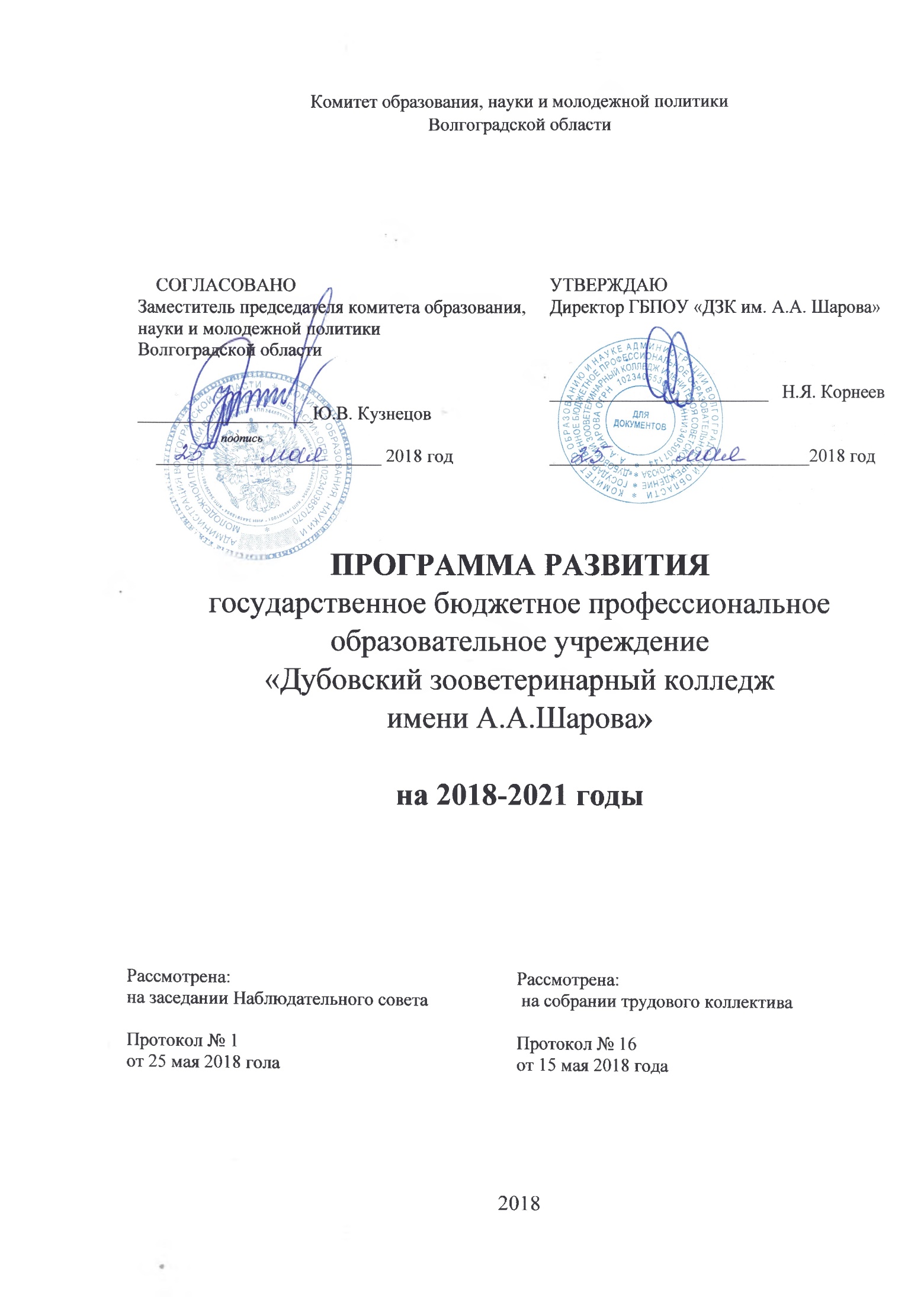 СодержаниеСОКРАЩЕНИЯ, ПРИНЯТЫЕ В ТЕКСТЕ ПРОГРАММЫ РАЗВИТИЯПАСПОРТ ПРОГРАММЫ1. Анализ текущего состояния и достигнутого уровня развитияГБПОУ «Дукбовский зооветеринарный колледж им. А.А. Шарова»Государственное бюджетное профессиональное образовательное учреждение «Дубовский зооветеринарный колледж имени Героя Советского Союза   А. А. Шарова» осуществляет реализацию основных профессиональных образовательных программ, программ подготовки специалистов среднего звена среднего профессионального образования базового   уровня.Колледж был создан постановлением Президиума Сталинградского Окружного исполнительного Комитета Нижне-Волжского края от 23 июня 1930 г. протокол № 36 как Нижне-Чирский зооветтехникум, который решением Исполнительного Комитета Сталинградского областного Совета депутатов трудящихся от 15 марта 1951 г. №10/394 переведен в с. Нижне-Добринка Камышинского района Сталинградской области и переименован в Нижне-Добринский зооветтехникум. В соответствии с решением Исполнительного Комитета Сталинградского Областного Совета депутатов, трудящихся от 26 апреля 1956 г. № 11/72 Нижне-Добринский зооветеринарный техникум переведен на базу бывшей Дубовской агрономической 3-х годичной школы и стал именоваться Дубовским зооветеринарным техникумом, которому постановлением Правительства РСФСР от 14 сентября 1982 г. № 502 присвоено имя Героя Советского Союза Шарова А. А. Во исполнение постановления Правительства Российской Федерации от 24 января 1992 г. № 44 приказом Министерства сельского хозяйства и продовольствия Российской Федерации  от 25 мая  1992 г. № 304 Дубовский зооветеринарный техникум имени Героя Советского Союза Шарова А. А. реорганизован в Дубовский зооветеринарный колледж имени Героя Советского Союза  Шарова А. А. Приказом Министерства сельского хозяйства Российской Федерации от 27 ноября 2001 г. № 955 Колледж переименован в Федеральное государственное образовательное   учреждение   среднего профессионального    образования    «Дубовский зооветеринарный колледж имени Героя Советского Союза А. А. Шарова».В   соответствии с распоряжением   Правительства   Российской   Федерации   от 24.01.2005 №64-р и на основании приказа Федерального агентства по образованию от 07.12.2005   №1548 «О   принятии   федеральных   государственных   образовательных учреждений     среднего профессионального образования, подведомственных     ранее Федеральному агентству по сельскому хозяйству, в ведение Федерального агентства по образованию» колледж принят в ведение Федерального агентства по образованию.В соответствии с распоряжением Правительства Российской Федерации от 24.01.2005 №64-р Колледж принят   в ведение Министерства образования и науки РФ. На основании Приказа №2769 от 30.11.2011 года, во исполнение поручения Правительства РФ от 26.01.2011   № ВП-П16-3пр передано в ведение Комитета по образованию и науке Администрации Волгоградской области.На основании Распоряжения правительства РФ от 29.12.2011 г. №2413-р,  Постановления Администрации Волгоградской области №122-п от 27.02.2012 г. и приказа комитета по образованию и науке Администрации Волгоградской области от 01.03.2012 г. №186   Федеральное  государственное бюджетное  образовательное учреждение   среднего  профессионального    образования   «Дубовский зооветеринарный колледж имени Героя Советского Союза  А.А. Шарова» переименовано в государственное бюджетное  образовательное учреждение   среднего  профессионального    образования    «Дубовский зооветеринарный колледж имени Героя Советского Союза А. А. Шарова».         На основании Постановления  Администрации       Волгоградской области от 22 апреля 2015 года №201-п «О переименовании государственных образовательных учреждений, подведомственных комитету образования и науки Волгоградской области»   государственное бюджетное  образовательное учреждение   среднего  профессионального    образования   «Дубовский зооветеринарный колледж имени Героя Советского Союза  А. А. Шарова»   переименовано  в государственное бюджетное профессиональное  образовательное учреждение  «Дубовский зооветеринарный колледж имени Героя Советского Союза  А. А. Шарова»    Место нахождения Учредителя: Комитет образования и науки Волгоградской области   400074 Волгоградская область, г. Волгоград   ул. Огарева, 6.   Полное официальное наименование Колледжа: Государственное бюджетное профессиональное образовательное учреждение «Дубовский зооветеринарный колледж имени Героя Советского Союза А. А. Шарова».Сокращенное официальное наименования Колледжа: ГБПОУ «ДЗК им. А. А. Шарова».Место нахождения (юридический, фактический адрес) колледжа: 404002, Волгоградская область, город Дубовка, улица Магистральная, 10.Учредитель: Комитет образования, науки и молодежной политики Волгоградской области. Колледж является юридическим лицом и функционирует в соответствии с законодательством РФ и Уставом. Тип - профессиональная образовательная организация, осуществляющая образовательную деятельность по программам среднего профессионального образования. Вид -государственная бюджетная профессиональная образовательная организация. Организационно – правовая   форма: государственная бюджетная профессиональная образовательная организация Директор колледжа-Корнеев Николай Яковлевич. Номер телефона (факса): (884458) 3-14-74. Адрес электронной почты лицензиата: dzv_colledj@mail.ru Колледж осуществляет образовательную деятельность в соответствии с лицензией регистрационный №765, срок действия - бессрочно выданной комитетом образования и науки Волгоградской области, от 26 ноября 2015 года серия 34ЛО1 № 0000481.В соответствии с действующей лицензией образовательная деятельность осуществляется по следующим специальностям:Колледж имеет свидетельство о государственной аккредитации регистрационный номер 83 от 04 декабря 2017 года. Срок действия до 04 декабря 2023 года Серия 34А01 №0001613 (Приказ комитета образования и науки Волгоградской области от 04.12.2017 г. №1314-у).По рейтингу профессиональных образовательных организаций Волгоградской области за 2017 год ГБПОУ «Дубовский зооветеринарный колледж имени Героя Советского Союза А.А. Шарова» занимает не последнее место среди шестидесяти профессиональной образовательной организации. Организация деятельности колледжа проводится в соответствии с разработанной и утвержденной директором колледжа организационной структурой. Управление учреждением осуществляется в соответствии с законодательством РФ и Уставом и строится на принципах единоначалия и самоуправления. Устав колледжа, изменения и дополнения к нему принимаются общим собранием колледжа и утверждаются его Учредителем. Непосредственное управление деятельностью колледжа осуществляет директор, прошедший соответствующую аттестацию. Директор колледжа, в соответствии с законодательством РФ и Уставом, действует от имени колледжа и представляет его во всех организациях, использует его имущество и средства, заключает договоры, в том числе трудовые договоры, выдает доверенности, открывает в банке счета, в пределах своей компетенции издает приказы и дает указания.  Управленческий штат под руководством директора укомплектован 2 заместителями директора: по учебной работе, по административно-хозяйственной части.  В целях содействия осуществлению самоуправленческих начал, развитию инициативы коллектива создан Совет колледжа. На заседаниях Совета колледжа рассматриваются проекты локальных актов, регламентирующих деятельность учреждения, вопросы развития колледжа, изменение его структуры и системы управления, порядок стипендиального обеспечения студентов, финансовые, организационные и другие вопросы. Для совершенствования образовательного процесса, педагогического, методического и профессионального мастерства преподавателей и обеспечения качественного уровня профессиональной подготовки выпускников в колледже созданы: педагогический и методический советы, цикловые предметные комиссии. Состав комиссий утверждается ежегодно приказом директора колледжа. Педагогический совет работает по плану, кратность заседаний не реже 1 раза в 2 месяца. Деятельность Педагогического совета осуществляется в соответствии с локальным актом – Положением о Педагогическом совете. Методический совет функционирует в соответствии с локальным актом – Положением о методическом совете. Состав методического совета утверждается приказом директора колледжа.Совет отделений, который решает вопросы дисциплины, успеваемости, посещаемости студентами учебных занятий;Совет по воспитательной работе, который - содействует формированию стратегии развития и совершенствования системы воспитания. Совет взаимодействует с подразделениями Колледжа в отношении вопросов воспитания студентов;Совет обучающихся Колледжа, который занимается вопросами досуга, участия в масштабных воспитательных мероприятиях, профилактикой правонарушений;Совет общежития, которые взаимодействуют с представителями различных структурных подразделений относительно вопросов быта, досуга, правонарушений в общежитиях.Коллектив Колледжа - это студенты, преподаватели, сотрудники, объединенные общей целью, общей деятельностью, отношениями сотрудничества, творчества. В центре внимания всего коллектива - создание условий для подготовки квалифицированных рабочих и специалистов среднего звена, востребованных на рынке труда.В своей работе администрация, структурные подразделения, сотрудники,преподаватели и студенты   руководствуются соответствующими положениями Колледжа. Перечень функциональных обязанностей должностных лиц и вверенных им подразделений определен положениями, должностными инструкциями и приказами директора.Делопроизводство в Колледже ведется в соответствии с требованиями нормативных актов. Имеется вся необходимая нормативная документация, приказы, распоряжения, ведется учет бланков строгой отчетности. Организована система контроля над исполнением приказов и распоряжений. Внутренний контроль осуществляется заместителями директора, заведующими отделений, руководителями структурных подразделений. Еженедельно проводятся административные совещания при директоре, где обсуждаются текущие вопросы образовательного процесса, перспективного направления по совершенствованию учебно-воспитательной работы, вопросы по модернизации материально-технической базы Колледжа.Система управления предусматривает четкое взаимодействие подразделенийколледжа при решении задач организации и проведения образовательного процесса. Она обеспечивается сводным планированием работы Колледжа, наличием отработанных положений функций структурных подразделений, должностных инструкций руководителей подразделений, сложившейся системой контроля и сбора информации, коллегиальностью оценки эффективности принятых решений и полученных результатов. Организация управления соответствует уставным требованиям.Собственная нормативная и организационно - распорядительная документация соответствует действующему законодательству и Уставу. Взаимодействие структурных подразделений осуществляется на основе нормативно-правовой документации.сведения о направлениях и объемах образовательной деятельности (о реализуемых образовательных программах, численности обучающихся)Таблица 1.1Сведения о реализуемых основные профессиональныхобразовательных программах, численности обучающихся (по состоянию на 01.10.2017)Таблица 1.4Сведения об объемах образовательной деятельности, численности, обучающихся за 2014-2017 годы, чел.(на 01.12.2017)Анализ данных об изменении объемов подготовки по основным профессиональным образовательным программам показывает тенденцию к росту как количества реализуемых образовательных программ, так и ежегодный рост численности обучающихся по основным профессиональным образовательным программам. Увеличивается количество программ дополнительного образования (профессиональной подготовки и общеразвивающих) и количества, обучающихся по этим программам. Сведения об изменении социального положения обучающихся за 2015-2017 гг.Анализ социального положения обучающихся показал рост количества обучающихся, имеющих статус детей-сирот, в том числе опекаемых обучающихся. Также увеличивается количество обучающихся из неполных (имеющих одного родителя) и многодетных семей.  Прослеживается тенденция зависимости возможностей обучающегося от социального статуса родителей, их образования; ухудшается экономическое положение семьи. 	Социальная защита 	обучающихся 	включает в себя 	несколько направлений деятельности: стипендиальное обеспечение (академическая стипендия); содержание и поддержка детей-сирот, детей, оставшихся без попечения родителей и лиц из их числа; поддержка детей из малообеспеченных семей (социальная стипендия).  За успехи в обучении и общественной работе студенты поощряются грамотами директора колледжа, комитета образования, науки и молодежной политики Краснодарского края. Приказами директора поощряется деятельность творческих коллективов, спортивных команд, органов студенческого самоуправления и всех активных студентов, участвующих в жизни колледжа. Кроме того, за активное и успешное участие в деятельности колледжа студенты получают благодарность от имени администрации, публичную благодарность на собраниях, линейках, встречах актива, мероприятиях, благодарственные письма родителям, грамоты, дипломы, премии. Перечень действующих локальных актов ГБПОУ «Дубовский зооветеринарный колледж имени Героя Советского Союза А.А. Шарова»Программы подготовки специалистов среднего звена ежегодно рассматриваются на заседании педагогического совета и утверждаются приказом директора: на 2017-2018 учебный год дата утверждения -30.08.2017г. Работодатели играют заметную роль в образовательной деятельности колледжа и обеспечении качества образования. Они участвуют в проведении производственных практик; руководстве курсовыми и впускными квалификационными (дипломными) работами совместно с преподавателями колледжа; входят в состав государственных аттестационных комиссий; выступают в роли непосредственно работодателей, при приеме выпускников на работу, принимают участие в разработке образовательных программ. Разработка программ подготовки специалистов среднего звена осуществляется в колледже на основании «Положения о разработке и утверждении программы подготовки специалистов среднего звена (далее ППССЗ) в ГБПОУ «Дубовский зооветеринарный колледж имени Героя Советского Союза А.А. Шарова», утвержденного приказом№11-п директора колледжа от 06.02.2014г «Об утверждении положений». Положение определяет основные составляющие программ подготовки специалистов среднего звена, элементы участия работодателей в разработке ППССЗ. Колледж совместно с работодателями определяет специфику образовательных программ с учетом направленности на удовлетворение потребностей рынка труда, конкретизирует конечные результаты обучения в виде компетенций, умений и знаний, приобретаемого практического опыта. Ежегодно программы обновляются в части содержания дисциплин (модулей), программ учебной и производственной практики, а также фондов оценочных средств (ФОС), с учетом требований регионального рынка труда, развития науки, экономики и социальной сферы.  «Положение о согласовании программ подготовки специалистов среднего звена по специальностям среднего профессионального образования в ГБПОУ «Дубовский зооветеринарный колледж имени Героя Советского Союза А.А. Шарова». Обновления и утверждения ППССЗ с участием работодателей проходит в несколько этапов: Колледж сотрудничает с работодателями по анализу требований к освоению выпускниками профессиональных компетенций. Работодатели определяют необходимые компетенции; последовательность изучения профессиональных модулей; количество часов, отведенных на производственное обучение (практические занятия) и производственную практику. Согласование распределения часов вариативной части проходит в рамках методического совета колледжа в присутствии представителей работодателей отдельно по каждой специальности. Методическая работа в колледже в 2017-2018 учебном году ведется по единой методической теме: «Повышение качества образования в условиях реализации Федеральных Государственных образовательных стандартов» Цели деятельности методического кабинета: создание 	информационно-методической 	базы 	для 	поддержки руководящих и педагогических работников техникума; совершенствование профессиональной квалификации и самообразования; развитие творческого потенциала педагогического коллектива, направленного на достижение оптимальных результатов образования, воспитания и развития студентов; обеспечение научного и методического уровня образовательного процесса.Задачи:изучение   и внедрение модульных компетентностно - ориентированных образовательных технологий в образовательном процессе как средства реализации ФГОС СПО; разработка и реализация модульного УМК в соответствии с квалификационными характеристиками по специальностям колледжа; создание методико-технологических условий сопровождения реализации ФГОС СПО нового поколения по специальностям; повышение профессиональной компетентности педагогических работников; совершенствование организации научно-технической, исследовательской деятельности студентов, создание современной системы информационно-коммуникационного обеспечения образовательного процесса; систематическое, всестороннее изучение и анализ педагогической деятельности педагогов колледжа; выявление, обобщение и распространение передового педагогического опыта. Приоритетные направления деятельности методического кабинета колледжа: Научно-методическая работа:-информирование 	педагогических 	работников 	о достижениях педагогической науки и практики; -оказание методической помощи в разработке учебно-методического обеспечения рабочих программ в соответствии с ФГОС СПО; подготовка докладов и выступлений на конференциях, совещаниях, педсоветах и т.д.; -повышение 	профессиональной 	квалификации 	и методического мастерства преподавателей; -изучение, 	описание 	и 	внедрение 	передового 	опыта учебно- методической работы, инновационной деятельности преподавателей через участие в методических выставках, презентации своих достижений; -накопление и систематизация нормативной, учебно-программной и методической документации, научно-методической литературы, лучших методических разработок, рекомендованных к распространению и формирование информационного банка; -организация смотров работы ЦК, конкурсов педагогических достижений. Организация методической работыОбщие формы:-единая методическая тема техникума, ее конкретизация через методические темы ЦК; -психолого-педагогические, методические   семинары   и практикумы; -  научно-практические конференции; -  методические выставки-конкурсы.  Коллективные (групповые) формы работы: -цикловые методические комиссии; -"Школа 	начинающего 	преподавателя"; 	 «Школа 	передового педагогического опыта» -творческие группы. Индивидуальные формы работы: -индивидуальные творческие планы преподавателей; -  курсы повышения квалификации, стажировки. Создание  и использование в образовательной деятельности учебно-методических материалов осуществляется на основании действующих локальных актов: Положение о разработке рабочих программ, календарно - тематических планов учебных дисциплин и профессиональных модулей; Положение "Структура  и содержание учебно-методического комплекса"; Положение о фонде оценочных средств; Положение "Правила и требования оформления методических разработок и учебной литературы". Преподаватель согласовывает методическую разработку в председателем предметно-цикловой комиссии, оформляет внешнюю и внутреннюю рецензию, а затем направляет документ на утверждению заместителю директора по учебной и научно-исследовательской работе. Сведения о педагогических кадрах  Колледж полностью укомплектован квалифицированным преподавательским составом, обеспечивающим подготовку специалистов в соответствии с требованиями профессиональных образовательных программ. Образовательный процесс в колледже осуществляет коллектив из 28 педагогических работников, 1 методист, 1 педагога-организатора, 2 воспитателя В связи с привлечением новых специалистов для осуществления педагогической деятельности по направлениям фармация, овощеводство с сентября 2017 года преподавательский состав пополнили 5 человек, которые, не имея квалификационной категории на данный момент, активно работают над формированием аттестационного портфолио и подготовкой к процедуре аттестации в 2017 – 2018 учебном году. В период с февраля по март 2018 года были поданы заявления 1 человек - на первую квалификационную категорию и 1- на высшую. Анализ уровня квалификации педагогического составаГБПОУ «ДЗК им. А. А. Шарова»Состав педагогических работников в 2017 году увеличился на 5 человек в связи с увеличением контингента обучающихся и реализацией профессиональных новых образовательных программ. По сравнению с 2016г. выросло число педагогических работников, имеющих высшую и первую категорию. Повышение квалификации, профессиональная переподготовка преподавателей осуществляется в рамках заключённых договоров на абонентское информационно – методическое сотрудничество с ГАУ ДПО «Волгоградская государственная академия последипломного образования», ЧОУ ДПО «Академия бизнеса и управления системами», Волгоградский институт бизнеса. В 2016 – 2017 учебном году профессиональную переподготовку по направлению «Педагог профессионального образования» прошли 11 преподавателей, в 2017-2018 – 3 преподавателя.   В течение 2016, 2017 гг. 100% преподавателей прошли курсы повышения квалификации по вопросам методики преподавания, новых образовательных требований, инклюзивному образованию и др.Документы о прохождении аттестации в личных делах сотрудников имеются. Повышению квалификации способствует проводимая ежегодно аттестация преподавателей. Аттестация позволила выявить невостребованный резерв - творческий потенциал педагогов, оказала положительное воздействие на освоение педагогами передовых методов и новых способов обучения и воспитания обучающихся, способствовала активному включению в процесс непрерывного психолого-педагогического образования, стремлению к освоению теоретических проблем психологии и педагогики у преподавателей, не имеющих педагогического образования.  В колледже работает: «Школа начинающего преподавателя», заседания методического объединения классных руководителей, которые системно проводят психолого-педагогические занятия, сочетающие изучение теории с практикой. Их цель - глубже, основательнее ознакомить преподавателей с новейшими достижениями в области педагогики и психологии и побуждать к поиску новых форм и методов организации учебного процесса. Для преподавателей регулярно проводятся обучающие семинары по педагогике, психологии, методике преподавания дисциплин, мастер - классы в рамках методических объединений, которые проходят ежемесячно с участием председателей цикловых комиссий, методиста, а также педагогов других учебных заведений. Систематически педагоги посещают мастер – классы по внедрению инновационных методов и технологий в образовательный и воспитательный процесс, психологические тренинги на базе ГАУ ДПО «Волгоградская государственная академия последипломного образования», участвуют в круглых столах, научно – практических и научно – методических конференциях по направлениям деятельности на различных уровнях. Сводная ведомость методических разработок, учебных и методических пособий по преподаваемым дисциплинам, воспитательной работе (в т. ч. и электронных) Сводная таблица публикаций педагогов за 2017 год Обобщение передового педагогического опыта проходит в тесном сотрудничестве с ГБПОУ «Жирновский педагогический колледж». Это 3 публикаций в сборнике материалов IY межрегиональной молодежной практико-ориентированной конференции «Образование и культура как фактор развития региона». Сборник материалов Всероссийской научно-практической конференции, посвященной Году экологии в Российской Федерации «Место и роль профессионального образования в социально-экономической модернизации российского общества» - 1 публикация. На Образовательном портале «Знанио» - размещено 3 разработки по кинологии. В сборнике материалов 2-й региональной профессиональной научно-практической конференции «Мир моей профессии» в ГБПОУ «Арчединский лесной колледж» - 3 публикации. В Сборнике популярных материалов проекта «Инфоурок» - 1 работа по ветеринарии. Кроме того, с районных СМИ – 5 статей о работе колледжа, о преподавателях.Кроме того, систематически осуществлялось размещение информации о колледже, деятельности преподавателей и студентов на сайте колледжа. Исследовательская деятельность студентов колледжа является важным фактором совершенствования подготовки специалистов, которая помогает решать задачи соединения науки и практики. Она реализуется посредством проведения предметных недель цикловых комиссий; подготовки к олимпиадам, конкурсным мероприятиям различных уровней; индивидуальной и групповой работы студентов по подготовке различных проектов.  Уже много лет результативно осуществляет свою деятельность студенческое научное общество «Школа исследователя», основной целью которого является выявление и поддержка одаренных студентов, стремящихся совершенствовать свои знания в определенных областях науки, учебного предмета, развивать свой интеллект, приобретать умения и навыки научной и исследовательской деятельности под руководством преподавателей.  Особое внимание уделяется участию в очных конкурсных мероприятиях и олимпиадах различных уровней. Проведение конкурсов профессионального мастерства, предметных олимпиад, выставок творческих и проектных работ среди учебных групп стало ежегодной традицией колледжа. Постоянно работая над совершенствованием знаний и профессиональных компетенций, обучающиеся регулярно принимают участие в региональных мероприятиях по специальностям «Ветеринария», «Кинология». Школой повышения педагогического мастерства является транслирование опыта через проведение открытых занятий, мастер-классов, внеаудиторных мероприятий по дисциплинам и ПМ. Сводная таблица открытых занятий, мастер-классов, внеаудиторных мероприятий по дисциплинам и ПМНаучно-исследовательская деятельность Научно-исследовательская работа колледжа в 2017 году была направлена на решение актуальных теоретических и практических проблем подготовки будущих специалистов.   Результатом научно-исследовательской работы стало участие студентов в олимпиадах, конкурсах, научно-теоретических и практических конференциях, были подготовлены к печати   и опубликованы   работы студентов и преподавателей. Исследовательская деятельность в ГБПОУ «ДЗК им. А.А. Шарова» ставит перед собой следующие цели: включить студентов в научно - исследовательскую деятельность; привить устойчивый интерес к саморазвитию, самообразованию, исследовательской и экспериментальной работе; сформировать коммуникативные навыки и умения работать в группе; сформировать новые профессиональные и личностные качества.Современные образовательные технологии требуют активного вовлечения студента в учебный процесс, повышения его творчества и развития самостоятельности в овладении профессиональными знаниями. С этой целью в колледже активно используется мультимедийное оборудование. Научно-исследовательская деятельность всегда ориентирована на самостоятельную деятельность студентов – индивидуальную или групповую, которую студенты выполняют в течение определенного отрезка времени. Данная деятельность всегда предполагает решение какой-то проблемы, предусматривающей, с одной стороны, использование разнообразных методов, средств обучения, а с другой, интегрирование знаний, умений из различных областей науки. Результаты выполненных проектов должны быть, что называется, «осязаемыми», т.е., если это теоретическая проблема, то конкретное ее решение; если практическая, то конкретный результат.Таким образом, научно-исследовательская работа студентов под руководством преподавателей способствует более глубокому закреплению теоретических знаний, получаемых при изучении различных дисциплин, развивает требовательность к себе, точность в выполнении работы и научную активность обучающихся. Это не только их воспитывает, дисциплинирует, но и помогает адаптироваться в различных ситуациях.Особую роль играют студенческие научно-исследовательские работы, которые имеют профессиональную направленность, и распространение опыта которых выходит за рамки своего ОУ. Прежде всего, это очное и заочное участие в научно-практических конференциях, конкурсах, фестивалях студентов, публикации итогов работ в научно-практических журналах. Данные о результативном участии обучающихся в конкурсах за 2015-2017гг. Результатами деятельности студентов и педагогов можно считать положительную динамику участия обучающихся во всероссийских, международных, региональных, районных, муниципальных конкурсах, интернет - конкурсах, конференциях, олимпиадах.  Созданная	в колледже	система учебно-методического сопровождения образовательной, научно-исследовательской деятельности успешно направлена на обеспечение качественного освоения выпускниками профессиональных образовательных программ в рамках требований ФГОС.Результаты приёма абитуриентов в ГБПОУ КК ААТТ в 2017 году. Приём документов проводился на основе правил приёма и контрольных цифр приёма в соответствии с Законом об образовании.  На очную форму обучения на базе 9 классов на базовую форму вёлся набор по следующим специальностям:  09.02.05 Прикладная информатика (по отраслям)19.02.07 Технология молока и молочных продуктов;19.02.08 Технология мяса и мясных продуктов 40.02.01 Право и организация социального обеспечения33.02.01 Фармация35.02.05 Агрономия;35.02.09 Ихтиология и рыбоводство35.02.12 Садово-парковое и ландшафтное строительство35.02.14 Охотоведение и звероводство35.02.15 Кинология36.02.01 Ветеринария;38.02.01 Экономика и бухгалтерский учет (по отраслям);43.02.01 Гостиничный сервис54.02.02 Декоративно-прикладное искусство и народные промыслыПриемной комиссией была собрана вся необходимая нормативно-правовая документация: лицензия на право ведения образовательной деятельности, свидетельство о государственной аккредитации, Устав колледжа, Правила приема, контрольные цифры приёма, рекламная продукция, информационные папки и материалы по специальностям и видам. Согласно федеральному порядку зачисление осуществлялось на основании конкурса среднего балла аттестата.  Контрольные цифры выполнены полностью – очное отделение – 50 человек; заочное – 0 человек.  В числе поступивших: -  1 гражданина Белоруссии, 1 гражданин Таджикистана. 7 человек из категории детей сирот и детей, оставшихся без попечения родителей.Ежегодно контрольные цифры приема выполняются на 100%. Снижение контрольных цифр приема на 2016 год по специальности 36.02.01 Ветеринария вызвано сокращением количества индивидуальных предпринимателей, личных подсобных хозяйств, сельскохозяйственных предприятий в связи с экономическим кризисом. Что в свою очередь увеличивает риск возможности трудоустройства. Основным показателем качества образовательных услуг, оказываемых колледжем, является итоговая государственная аттестация выпускников, которая осуществляется в форме выпускной квалификационной работы (дипломной работы). Итоги проведения итоговой государственной аттестации выпускников за 2015-2017гг. Состав членов государственных экзаменационных комиссий   ГБПОУ «ДЗК им. А.А. Шарова» в 2017 годуПеречень социальных партнеров и работодателей, принимающих участие в организации государственной итоговой аттестации обучающихся ГБПОУ «Дубовский зооветеринарный колледж им. А.А. Шарова»:Специальность 36.02.01 ВетеринарияПредседатель комиссии Пахомов Николай Николаевич – заместитель главного врача, ГБУ ВО «Дубовская рай СББЖ»Специальность 35.02.15 КинологияПредседатель комиссии Романенко Ольга Николаевна - старший инспектор-кинолог отделения розыска по запаховым следам человека центра кинологической службы Главного управления Министерства внутренних дел России по Волгоградской области ДОСААФ.Специальность  33.02.01 Механизация сельского хозяйстваПредседатель комиссии Киселева Ирина Владимировна –заведующая аптекой готовых форм №35 государственного унитарного предприятия «Волгофарм»В колледже создана и активно работает служба содействия трудоустройству выпускников: осуществляет комплексное консультирование выпускников по вопросам трудоустройства, вопросам самоопределения на рынке труда, развития трудовой карьеры, ведения переговоров с работодателями, а также заключает договоры с работодателями о временном трудоустройстве   и выпускников с перспективой дальнейшего трудоустройства на постоянной основе. Анализ конкурентоспособности выпускников колледжа в различных сферах рынка труда ведется на основании мониторинга трудоустройства выпускников. Нареканий на качество подготовки специалистов со стороны организаций, предприятий и учреждений, в которых трудятся выпускники колледжа, нет. Не было случаев отрицательных отзывов о качестве подготовки специалистов в средствах массовой информации. Использование информационной системы баз данных вакансий работодателей и резюме   и выпускников. Служба по содействию трудоустройству выпускников тесно сотрудничает с Центрами занятости населения г. Дубовки и города Волгограда. Регулярно идет обмен информацией о вакансиях и резюме с органами по труду и занятости населения. Проведенный мониторинг удовлетворенности выпускников 2016 года своим трудоустройством показал, что 43% довольны своей работой, основной причиной неудовлетворенности является, по их мнению, отсутствие предоставляемого общежития или служебного жилья, невысокий уровень заработной платы;  Срок поиска работы, занял до 2 месяцев, это говорит о наличии рабочих мест и лояльности работодателей к молодым специалистам. Наиболее популярным способом, приводящим к трудоустройству, по мнению работающих выпускников, являются личные связи и знакомства, на втором по популярности месте – родители, родственники, на третьем месте – интернет. Большинство работающих выпускников основным критерием выбора работы считают уровень заработной платы, на втором и третьем по популярности месте - возможность карьерного роста и хороший коллектив.  Материально-техническая база ГБПОУ «ДЗК им. А.А. Шарова» Образовательный процесс организован в зданиях и помещениях общей площадью 9893,0 м2, предоставленных колледжу на праве оперативного управления. Земельный участок 93400 м2учебно-лабораторный корпус колледжа - 7258 кв. м, год постройки -1976 г: в том числе учебная 5158 м2, лабораторное здание 2100 м2;пункт общественного питания 100,5 м2.Общежитие № 1 - 5472 м2, год постройки - 1976 г.Гараж на 5 боксов – 380 м2, год постройки 1975 г.Зерносклад – 360,0 м2, год постройки 1983 г.Свинарник – 650 м2 – год постройки – 1983 г.Бойня -140,0 м2Котельная - 580 м2, год постройки 1974 г.В составе используемых помещений имеются 42 кабинета и лабораторий, лекционная аудитория, оснащенная мультимедийным оборудованием, интерактивной доской, 2 компьютерных класса, библиотека, читальный зал, актовых зал, спортивных зал, административные и служебные помещения, кинологический питомник и ветеринарная клиника.На одного студента, из расчета контингента, приведенного к дневной форме обучения, приходится 17,7 м2.Имеющиеся помещения систематически ремонтируются, оформляются, оснащаются необходимой мебелью и инвентарем.Техническое, эстетическое и санитарное состояние всех учебных помещений удовлетворительное.Все учебные лаборатории и кабинеты оснащены мебелью, техническими средствами обучения, оформлены наглядными пособиями, натурными образцами, учебно-методической документацией.В колледже имеется следующее оборудование:-  коммутационное оборудование – 8,-  компьютеров – 48,-  проекторов – 9,-  мультимедийных досок – 2,-   локальных сетей – 2.Выход в Internet частично компенсирует потребность в научной и учебной литературе в библиотеке.В колледже имеется 2 компьютерных кабинета с 24 компьютерами, кроме того, компьютерная техника используется для организации учебного процесса.Проведена модернизация имеющегося оборудования, что позволило активно применять на занятиях новое программное обеспечение, в том числе пакет офисных программ Microsoft Office 2007, антивирус «Kaspersky Endpoint Security 10 для Windows».Используемое ПО: Операционная система Microsoft Windows – 40, Microsoft Office 2007 – 40, ППП «1С» (бух.), Консультант Плюс (бух.), антивирус «Kaspersky Endpoint Security 10 для Windows» – 40.Оснащение учебных кабинетов и лабораторий и их наличие соответствуют требованиям учебных планов и программ и их перечню во ФГОС, позволяет обеспечить качественное проведение занятий по всем дисциплинам в соответствии требованиями.Постоянно проводится благоустройство территории колледжа.Все это обеспечивает проведение учебного процесса в соответствии с требованиями федеральных государственных образовательных стандартов, а также создает все условия для проведения воспитательной, спортивной и культурно-массовой работы со студентами.На базе колледжа действует учебная ветеринарная клиника, в которой проходит практическое обучение студентов по специальности Ветеринария. Задачи ветеринарной клиники:1. Обеспечение необходимых условий для организации и проведения практического обучения, обучающихся специальности 36.02.01 «Ветеринария» в соответствии с действующими программами и инструкциями.2. Осуществление тесной связи теоретического обучения с практикой ветеринарного обслуживания производства.3. Совершенствование форм и методов практического обучения обучающихся.4. Проведение профилактической и лечебной работы на производстве и в частном секторе, осуществление ветеринарно-санитарного контроля и других работ, согласно действующему положению о ветеринарной службе хозяйства.5. Развитие экономического мышления обучающихся.6. Проведение экспериментальной и опытнической работы.Материальная база ветеринарной клиники:1. При организации ветеринарной клиники имеется разрешение местных ветеринарных и санитарных служб.2. Ветеринарная клиника организована в помещении на территории учебного заведения по индивидуальному проекту в приспособленных и реконструированных помещениях в учебном заведении3. В клинике имеется станок крупных животных в манеже. Имеется аптека, виварий, кабинет заведующего клиники, комната для дежурных учащихся. В манеже клиники имеется инструмент для оказания первой помощи животным. Шкаф с медикаментами. Журнал амбулаторных больных животных и другая документация4. В клинике имеется 10-15 мест для КРС, лошади и МРС (в виварии имеется клетки, где размещены мелкие лабораторные животные (кролики, перепела, нутрии). 5. Для утилизации трупов при клинике имеется крематорий – построенный по требованиям САНПИН.                                                                      В клинике содержатся: КРС в количестве 7 голов, лошадь – 1 голова, МРС: овцы – 84 головы, коз – 7 голов.Для проведения уроков на производстве, производственной, преддипломной практик колледж использует как собственную производственную базу учебнопроизводственное хозяйство, так и базу социальных партнеров – работодателей, с которыми заключены договоры о взаимном сотрудничестве по подготовке квалифицированных специалистов. Эти договоры предусматривают широкий интерес взаимодействия по адаптации выпускников к реальному производству: - ГБУ ВО  «Дубовская рай СББЖ»;- ГБУ ВО  «Чернышковская рай СББЖ»;- ГБУ ВО «Фроловская рай СББЖ»;- ГБУ ВО «Михайловская рай СББЖ»;- ГБУ ВО «Киквидзенская рай СББЖ»;- ГБУ  ВО « Октябрьская рай СББЖ»;- ГБУ  ВО «Серафимовичская рай СББЖ;- Казачья холдинговая компания Акционерное общество «Краснодонское»;- ЗАО «Агрофирма «Восток» Волгоградская область, г.Николаевск;- ООО «8 Марта» Урюпинский район;- ГУ МВД России по Волгоградской области;- УФСИН России по Волгоградской области;- Ведомственная охрана ФГП ВО ЖД России на Приволжской железной    дороге;- ОО «Волгоградский областной кинологический центр» г.Волгоград;- И.П. Землянов Олег Николаевич.- ИП Полякова И.А» г. Дубовка – аптечный пункт;- ООО «Панацея» г. Михайловка, Волгоградской области;- ООО «Фарматорг» Волгоградской области;-  ИП «Кузьмина» г.Дубовка, Волгоградской области.Оснащение учебных кабинетов и лабораторий, наличие техники соответствует требованиям федеральных государственных образовательных стандартов, что позволяет проводить преподавание учебных дисциплин, выполнение лабораторно-практических работ, учебной практики (производственного обучения) на достаточно высоком уровне. 	В колледже организована система горячего питания. На территории колледжа работает столовая на 100 посадочных мест. На основании приказа об организации питания обучающихся организовано горячее питание для несовершеннолетних. Столовая колледжа оснащена современным технологическим и холодильным оборудованием в соответствии с производственными мощностями. Меню разработано на основании СанПиН 2.4.5.2409-08 «Санитарно эпидемиологические требования к организации питания в общеобразовательных учреждениях, учреждениях начального и среднего образования». Медицинскую профилактическую и неотложную помощь студенты колледжа получают в медицинском пункте колледжа, состоящем из приёмного и процедурного кабинетов. Оформлен договор ГБУЗ «Центральая районная больница» от 11.01.2017г. № 18-2017. Студенческое общежитие на 100 койко-мест представляет собой 5-ти этажное здание, расположенное напротив учебного корпуса. Комнаты на 2-3 человека. На каждом этаже имеется кухня, уголок отдыха, гладильни. На первом этаже расположены: душевые кабины, помещение для хранения хозяйственного инвентаря. Доступная среда для обучения лиц с ограниченными возможностями здоровья включает следующие элементы: в лабораторном корпусе колледжа оборудован пандус; на лестнице центрального входа имеются поручни по обеим сторонам; на ступеньках входа установлено противоскользящее покрытие; имеется беспроводная кнопка вызова сотрудников колледжа. Для доступа в зону оказания услуги имеются различные цвета ступеней и площадки перед ними. Ширина проема створок входной внутренней двери, и высота порога двери соответствует нормативным требованиям. В столовой и учебных кабинетах ширина проходов и проема двери, высота столов, высота рабочей поверхности, ширина и высота проема стола для ног, пространство для разворота креслаколяски также соответствуют нормативным требованиям. Оборудована санитарно-гигиеническая комната. Знаки и указатели в зонах движения. Для посещения маломобильными группами населения доступны актовый зал. Характеристика условий ГБПОУ «ДЗК им. А.А. Шарова» по обеспечению безопасности пребывания студентов и сотрудников: Средства для обеспечения антитеррористической защищенности объекта: турникет, пожарная сигнализация, тревожная кнопка.-имеется автоматическая пожарная сигнализация по зданию колледжа: -учебный, лабораторный корпуса, общежитие №1,2, столовая; -установлено оборудование ППКОП «Сигнал – 20 М» (АRK11,2,3) в соответствии с нормативно-техническими документами, для вывода сигнала на пульт «01»; -имеется наружный противопожарный гидрант (ПГ); -общежитие, учебный корпус оснащены внутренними противопожарными водопроводами, пожарными щитами, огнетушителями ОП-4, снаружи зданий имеются противопожарные лестницы. В наличии средств тревожной сигнализации имеется тревожная кнопка в зданиях: учебного, лабораторного корпуса, общежития №1. При нажатии на неё оповещение идёт в вневедомственную охрану, через 3 мин прибывает группа немедленного реагирования. Система видеонаблюдения оснащена полностью по зданиям: учебный, лабораторный корпус, общежитие №1. В учебном, лабораторном корпусах установлены системы видеонаблюдения по коридорам, в аудиториях, в служебных помещениях, на центральном входе, при въезде на территорию колледжа, двор колледжа и выходит на монитор «Центр управления видеосистемы», который доступен охране. В общежитии расположены системы видеонаблюдения в коридорах, на центральном входе, во дворе. Библиотека является структурным подразделением Дубовского зооветеринарного колледжа. В структуру библиотеки входят: читальный зал, абонемент, книгохранилище, электронный читальный зал. Общая площадь библиотеки составляет 411 м2.Фонд библиотеки формируется с учетом наиболее полного обеспечения образовательного процесса учебной и методической литературой. Колледж обеспечивает каждого обучающегося основной учебной и учебно-методической литературой, методическими пособиями, необходимыми для осуществления образовательного процесса по всем циклам дисциплин.Книжный фонд библиотеки составляет 14 780 экземпляров, в том числе основная литература - 10317 экземпляров, художественная литература – 1 765 экземпляров в т. ч. не старше 5 лет - 210 экземпляров, в т. ч. обязательной учебной методической литературы – 1 997 экземпляров.Обеспеченность студентов основной учебной и дополнительной литературой в среднем по колледжу – 0,75 экз./человека, что соответствует контрольному нормативу - 0,65 экз. на 1 человека. В 2017 году была организованна подписка на периодическую печать по спец предметам на сумму 21 542 рубля. Наименование журналов и газет:«Ветеринария с/х животных (1 раз в месяц);«Друг для любителей собак» (1 раз в 2 месяца);«Фармацевтический вестник» (1 раз в неделю);«Фармакология и фармация» ((1 раз в 2 месяца);«Сельская новь» (еженедельно).С целью регулярного пополнения фонда новой литературой 1-2 раза в год проводятся закупки книг непосредственно в издательствах, специализирующихся на изданиях соответствующего профиля. Это московские издательства «Академия», «Феникс», ООО «Лань». Как правило, при закупке предпочтение отдается новинкам педагогических и ветеринарным, кинологических наук, общеобразовательных цикл, методическим и учебным пособиям для средних профессиональных учебных заведений.  В последнее время библиотекой приобретается в основном литература, допущенная и рекомендуемая Министерством образования и науки РФ. Выдерживается необходимый норматив по дисциплинам: 1 учебник на одного студента, что достигается за счет использования электронных изданий, как библиотеки колледжа, так и ЭБС издательства «Лань», с которым техникум заключает договор.  За последние годы фонд учебной литературы библиотеки обновился, в том числе благодаря электронным изданиям.     Недостаточное финансирование ОУ в части приобретения учебной и учебно-методической литературы привело к тому, что преподаватели колледжа работают над созданием электронных версий учебников и учебных пособий, занимаются разработкой тематических электронных изданий. Воспитательная работа в ГБПОУ «ДЗК им. А.А. Шарова»В колледже сложилась эффективная система воспитательной работы, в основе которой системный, целостный, личностно-деятельностный подходы к построению воспитательного процесса. Воспитательная работа в колледже основана на реализации, плана воспитательной работы колледжа на учебный год, планов работы на год учебной части и классных руководителей.В колледже разработана целостная динамическая система воспитательной деятельности, основы которой составляют сферы социализации и самореализации личности в профессиональном становлении. Студенты являются субъектами воспитательного процесса, что обеспечивает целенаправленное развитие личности студента. Целью учебно-воспитательного процесса в колледже является развитие нравственной, здоровой, активной личности, способной к самопознанию и самореализации, профессиональной рефлексии.Цели воспитания колледжа: 1. Подготовка квалифицированного, конкурентоспособного специалиста среднего профессионального уровня, востребованного на рынке труда, развитиеличностно-профессионального потенциала специалиста и его мобильности.2. Создание оптимальной социально-педагогической воспитывающей среды, направленной на творческое саморазвитие и самореализацию личности.Задачи воспитательной деятельности колледж:- создание условий для самореализации личности студентов;- пропаганда здорового образа жизни;- становление и развитие у студентов качеств, обеспечивающих их конкурентоспособность на рынке труда;- формирование у студентов общечеловеческих, духовных, гражданских, историко-патриотических, культурно-исторических, художественно-эстетических ценностей;- обеспечение целостности и взаимосвязи учебной, научно-исследовательской и воспитательной деятельности;- развитие студенческого соуправления;- формирование у студентов готовности к участию в управлении;- поддержка и развитие инициативы студентов;- организация и развитие инициатив волонтерского движения;- проведение профилактики ПАВ;- повышение научно-технических знаний, популяризация достижений в области в области инновационных технологий и научно-технического прогресса.Направления воспитательной работы колледжа:Воспитательная работа осуществляется по основным направлениям развития личности (социально-нравственное, обще интеллектуальное, общекультурное), в различных видах деятельности преподавателей и студентов.Духовно-нравственное и эстетическое воспитание – создание условий для развития самосознания студентов, формирование этических принципов личности, ее моральных качеств и установок, согласующихся с нормами и традициями социальной жизни.Воспитание учебной, научной и профессиональной культуры:-формирование положительного отношения к учебному труду, формирование знаний, умений и навыков самообразования, понимания сущности и социальной значимости своей будущей профессии.Политико - правовое воспитание:- меры, способствующие становлению активной гражданской позиции личности, осознанию ответственности за благополучие своей страны, региона, учебного заведения;- усвоению норм права и модели правомерного поведения.Воспитание готовности к здоровому образу жизни – формирование физической культуры, приобщение студентов к традициям и ценностям профессионального сообщества, ответственного отношения к своему здоровью.Способствование пропаганде здорового образа жизни.Культурно-массовая работа — организация праздничных и торжественных мероприятий.Психолого-педагогическое сопровождение – консультирование студентов в профессиональном определении. Консультирование родителей, педагогов, администрацию по разрешению проблем, психолого-педагогическое просвещение с целью создания оптимальных условий для взаимопонимания в семье.Профилактика отклоняющегося поведения – раннее выявление и предупреждение факторов отклоняющегося поведения.Содействие созданию педагогически ориентированной среды для оптимального развития личности студента – сосредоточение внимания администрации колледжа на проблемах и потребностях, обучающихся при планировании и организации учебно-воспитательного процесса.Поддержка социально ценной деятельности студентов – волонтёрство, проведение игр и творческих занятий с детьми, благотворительных акций и др.Принципы воспитательной работы колледжа:- ориентация при организации воспитательного процесса на нравственные идеалы и ценности;- принцип сотрудничества;- принцип преемственности;- сохранение и развитие традиций учебного заведения;- единство обучения и воспитания в образовательном процессе;- усиление социальной активности, предполагающей- включение студентов в учебно-воспитательный процесс;- взаимодействие административного управления и соуправления студентов.Формы и методы воспитательной работы колледжа:- анкетирование, тестирование, опрос;- тематические беседы, дискуссии, круглые столы,- научно-практические конференции;- деловые игры и тренинги;- акции, концерты, праздники;- коллективно творческая деятельность;- спортивные соревнования, конкурсы;- экскурсии, выставки; конкурсы студенческих работ;- совещание органов самоуправления.В воспитательной работе уделяется внимание привитию интереса студентов к выбранной специальности. С этой целью организуются и проводятся различные конкурсы «Мой путь в профессию», «Квесты», тематические конференции, посещение специализированных выставок и экскурсий.Большое внимание уделяется студенческому самоуправлению.Студенческое самоуправление создано для сохранения традиций, защиты интересов студентов колледжа и содействия органов управления в решении поставленных задач, его деятельность основывается на принципах добровольности, гласности, равноправия. Задачами студенческого самоуправления являются: содействие студентам в решении учебных, социально-бытовых, культурно-массовых, спортивно-оздоровительных вопросах, решение учебных и научных задач, организация образовательного и воспитательного процесса, а также досуга студентов. У студенческого совета есть свой председатель и заместитель председателя, которого избирают сами члены студенческого совета. Студенческий совет взаимодействует и сотрудничает со всеми структурами колледжа по любым вопросам, касающимся интересов студента.Активно реализуется профилактическое направление деятельности, за счёт активного включения студентов в различные виды внеаудиторной деятельности по интересам. Со студентами проводятся тренинги, студенты создают проекты по профилактике зависимостей в аудиторное время, создают презентации по профилактике ПАВ. Колледж участвует в областном конкурсе социального плаката «Молодежь против наркотиков» и др.В колледже проводятся интерактивные мероприятия, посвящённые праздникам: «День первокурсника», «День учителя», «110 лет со дня рождения А.А. Шарова», «День Кинолога», «Дню победы» и др. Цель данных мероприятий – сохранение традиций, формирование ценностных ориентаций, активное формирование гражданской позиции.В колледже работают кружки: спортивно-оздоровительной направленности: кружок общей физической подготовки, волейбола, баскетбола, функционируют военно-патриотический клуб «Патриот», анатомический музей, агитбригада по профориентационной работе.Также на территории колледжа имеется спортивный зал, где подписан договор о совместной деятельности от 25.12.2016 г.  с ТОС № 1 поселка «Восточный» г. Дубовка Волгоградской области в лице Председателя Совета ТОС Баранчикова Ю.А.,Важную воспитательную функцию выполняют общественно-значимые мероприятия: «День Знаний», «День Здоровья», «День Учителя», «Новый год», Фестиваль военно-патриотической песни «Виктория», «8 марта», Посвящение в студенты - День Первокурсника, региональный турнир по волейболу, акция «Я выбираю жизнь», «Жемчужина района», «СТОП ВИЧ/СПИД», «Последний звонок», «Выпускной» и др. Особое место в воспитательной работе занимает гражданско- патриотическое воспитание. Ежегодно в колледже отмечаются: 2 февраля - День освобождения Сталинграда от немецко-фашистских захватчиков, 23 февраля, День независимости России, День героев России, День вывода войск из Афганистана, проводится Неделя Памяти, посвященная 9 мая, традиционные встречи с ветеранами ВОВ, проводятся Уроки Мужества, «А ты баты, шли девчата». Формировать духовно-нравственные основы личности второй год колледжу помогают настоятель храма Покрова Пресвятой Богородицы г. Дубовка - протоиерей Сергей Ермаков и настоятель Свято-Троицкого храма отец Александр Скляров, которые проводят беседы со студентами, помогают в подготовке и проведении мероприятий духовно-нравственной направленности. Участвуют в благотворительных акциях совместно с отделом по делам молодежи. Ежегодно студенты колледжа участвуют в акции «Доброе дело», «Мы-волонтеры». Колледж имеет творческие связи с районным краеведческим музеем, администрация которого позволяет студентам бесплатное посещение. Традиционно студенты колледжа принимают активное участие в акциях «Ночь в музее». Студенты студии – участники и победители областных конкурсов «Палитра», «Субъектив», «ПРОФКАДР» Значительную роль в воспитательной работе колледжа занимает профилактическая работа. Организуются встречи с врачом-наркологом района, с инспекторами ПДН ОМВД России по Дубовскому району, встречи со специалистами по делам молодежи, здравоохранения, Студенты колледжа участвуют профилактических акциях «НАРКОСТОП», «СТОП ВИЧ/СПИД». В составе комиссии зав. отд. по ВР и классными руководителями проведены психолого-педагогическое тестирование (антинаркотическое), мониторинг мотивационных установок обучающихся. Результатом внеучебной деятельности колледжа являются: - приглашение студентов в профессиональные творческие коллективы города для участия в городских, районных и областных мероприятиях;- большое количество благодарственных писем, грамот и дипломов разных степеней по итогам проведения региональных конкурсов, Всероссийских предметных олимпиад, Международных дистанционных олимпиад, по итогам участия в акциях, торжественных мероприятиях, концертах и фестивалях;- активная благотворительная деятельность. Преподаватели совместно со студентами принимают участие в районных, областных конкурсах и мероприятиях, и в текущем году неоднократно отмечались грамотами и дипломами участников.Краеведческая работа, проводимая в колледже, способствует изучению истории, культуры нашей страны и колледжа, повышает познавательные способности и образовательный уровень студентов. Формы проведения этой работы как традиционные экскурсии, посещение тематических выставок, так и мероприятия в виде диспутов и дискуссий.В колледже создана хорошая психологическая атмосфера; много внимания уделяется психологической комфортности студента, социальной защите и поддержке студентов, степень удовлетворенности обучающихся и родителей качеством воспитательной работы в колледже высокая.Воспитательная работа соответствует планируемому содержанию деятельности, целям и задачам воспитательного процесса, принципам и направлениям работы. Чёткое распределение во времени и пространстве всех целенаправленных воспитательных воздействий; скоординированность и согласованность внеаудиторных мероприятий, их педагогическая целесообразность, способствуют взаимосвязи между учебной и внеучебной деятельностью.В колледже создано и действует студенческое научное общество. С основами исследовательской работы студенты колледжа знакомятся на занятиях. Студенты со своими исследовательскими работами участвуют в городских и областных конкурсах. Ежегодно в феврале в колледже проводится итоговая конференция студенческого научного общества. Студенты колледжа ежегодно принимают активное участие в научно-практических конференциях различных уровней и направлений. Публикации студентов и преподавателей в СМИ, сборниках мероприятий, на интернет-порталах Сборник материалов региональной научно-практической конференции «Актуальные проблемы здоровьесберегающего образовательного пространства: пути решения» 23.05.2017:1) Белоколодова Т.Э. «Пропаганда здорового образа жизни через изучение биографий поэтов и писателей»2. Публикация в сборнике материалов IY межрегиональной молодежной практико-ориентированной конференции «Образование и культура как фактор развития региона» в ГБПОУ «Жирновский педагогический колледж» студенческих работ: 1) Мустафаев А. (1В гр.) «Человек и природа в отечественной и мировой литературе»; 2) Мохова В. (421 гр.) «Взаимосвязь экологии и здоровья студентов Дубовского зооветеринарного колледжа»; 3) Фомичева О.Ю. «Использование информационно-коммуникационных технологий в проектной деятельности будущих преподавателей информатики».	3. Образовательный портал «Знанио» 17.03.2017:1) Тихонова О.С. «Методическое пособие»;2) Тихонова О.С. «Моя профессия – кинолог»;3) Тихонова О.С. «Проектная деятельность» 4. Цыбизова И.В. Статья в газете «Сельская новь» «Нам есть, кем гордиться!» о конкурсе «Студент года – 2017» (11.02.2017)5. Статьи в сборнике материалов 2-й региональной профессиональной научно-практической конференции «Мир моей профессии» в ГБПОУ «Арчединский лесной колледж»: 1) Белоколодова Т.Э. «Профессиональная направленность в преподавании русского языка и литературы»;2) Майнина И. 421 гр. «Моя профессия – ветеринар!»;3) Шленчак Д. 421 гр. «Почему я выбрала профессию ветеринар».6. Цыбизова И.В., Белоколодова Т.Э статья в газете «Сельская новь» «Команда: «Только вперед!» о проведении на базе колледжа Регионального конкурса «Лучший собаковод», авторы. (15.04.2017).7. Сборник материалов Всероссийской научно-практической конференции, посвященной Году экологии в Российской Федерации «МЕСТО И РОЛЬ ПРОФЕССИОНАЛЬНОГО ОБРАЗОВАНИЯ В СОЦИАЛЬНО-ЭКОНОМИЧЕСКОЙ МОДЕРНИЗАЦИИ РОССИЙСКОГО ОБЩЕСТВА»:1) Белоколодова Т.Э. «Профессиональная направленность в процессе преподавания русского языка и литературы» 28.04.2017. 	8. Коллектив ДЗК. Статья в газете «Сельская новь» «Слово о директоре» к 60-летию Н.Я. Корнеева 15.07.2017.9. Сборник популярных материалов проекта «Инфоурок»: Крамаренко Н.А. «Методические рекомендации по организации экскурсии» (29.09.2017).                                                                                                                     10. Ракова Н.Ф., Подшибякина Е.А., Бочкова И.Н. Статья в газете «Сельская новь» «Региональная олимпиада по ветеринарии» (02.12.2017).                                        11. Шендин О.Ю., Белоколодова Т.Э. Статья в газете «Сельская новь» «Как не любить нам эту планету!» об итогах Года экологии в ДЗК (30.12.2017).Кроме того, систематически осуществлялось размещение информации о колледже, деятельности преподавателей и студентов на сайте колледжа, ответственная – Фомичева О.Ю. Таким образом, преподаватели колледжа, студенты являются активными участниками различных сетевых сообществ, участвуют в сетевых конкурсах и фестивалях, публикуют свои статьи в периодической печати. Исследовательская деятельность студентов колледжа является важным фактором совершенствования подготовки специалистов, которая помогает решать задачи соединения науки и практики. Она реализуется посредством проведения предметных недель цикловых комиссий; подготовки к олимпиадам, конкурсным мероприятиям различных уровней; индивидуальной и групповой работы студентов по подготовке различных проектов.  Уже много лет результативно осуществляет свою деятельность студенческое научное общество «Школа исследователя», основной целью которого является выявление и поддержка одаренных студентов, стремящихся совершенствовать свои знания в определенных областях науки, учебного предмета, развивать свой интеллект, приобретать умения и навыки научной и исследовательской деятельности под руководством преподавателей.  Особое внимание уделяется участию в очных конкурсных мероприятиях и олимпиадах различных уровней. Проведение конкурсов профессионального мастерства, предметных олимпиад, выставок творческих и проектных работ среди учебных групп стало ежегодной традицией колледжа. Постоянно работая над совершенствованием знаний и профессиональных компетенций, обучающиеся регулярно принимают участие в региональных мероприятиях по специальностям «Ветеринария», «Кинология», «Фармация».  	Активисты созданного в колледже студенческого волонтёрского движения «Мы за здоровый образ жизни» совместно с руководителем «Школы Исследователя» активно вовлекают всё больше и больше обучающихся в исследовательскую работу, связанную с профилактикой вредных привычек, правонарушений, пропагандой здорового образа жизни, правильного питания и т.д., данные работы представляются на студенческих конференциях. Результативное участие обучающихся в конкурсах за 2015-2017гг. Результатами деятельности студентов и педагогов можно считать положительную динамику участия обучающихся во всероссийских, международных, краевых, муниципальных интернет - конкурсах, конференциях, олимпиадах.  Анализ возможностей ГБПОУ «ДЗК им. А.А. Шарова»Для определения потенциала колледжа и прогноза тенденций изменения социальной и профессиональной среды был использован SWOT-анализ, который позволил определить слабые и сильные стороны колледжа. Оценивая качество предоставляемых услуг и уровень удовлетворения потребностей, следует отметить, что почти все выпускники колледжа трудоустроены. До 20% выпускников групп поступают в высшие учебные заведения. К слабым сторонам следует отнести также снижение общего уровня подготовки поступающих в колледж абитуриентов. И эта тенденция только усиливается.  Следующий акцент в оценке предоставляемых услуг – образовательные технологии и процессы. Сильной стороной является активное применение инновационных методов и методик обучения, широкое применение информационных технологий.  Проводя анализ об имеющихся в техникуме ресурсах, следует отметить достаточный уровень обеспеченности учебного процесса компьютерной и видеотехникой. Для каждого вида учебной практики по специальностям имеются мастерские. Следует отметить высококвалифицированный кадровый состав преподавателей, коллектив колледжа отличается творчеством, энергией, мобильностью. Призовые места в районных и областных, всероссийских и международных олимпиадах и конкурсах работают на имидж учебного заведения.  Наблюдается существенный дефицит преподавательских кадров по специальным дисциплинам и модулям. Важным фактором также является недостаточно сформированная среда для инвалидов и лиц с ОВЗ в колледже. Отсутствует достаточная финансовая обеспеченность для участия колледжа в профессионально – общественной аккредитации по актуальным на рынке специальностям. Усилению позиций учебного заведения способствует использование для управления и контроля качества образования действующей системы менеджмента качества. В этом году согласно требованиям пункта 7.2 Федерального государственного стандарта среднего профессионального образования обучающимся и их родителям (законным представителям) была предоставлена возможность оценивания на сайте колледжа содержания, организации и качества образования в колледже. Участниками опроса стали 909 человек, что составило 88,9% от общего контингента обучающихся очной формы обучения.  	Система мониторинга качества оказываемых услуг способствует принятию своевременных управленческих решений по корректировке организации образовательного процесса.  2. Основные цели и задачи программы развития ГБПОУ «Дубовский зооветеринарный колледж им. А.А. Шарова» Миссия: подготовка квалифицированных рабочих, служащих и специалистов среднего звена конкурентоспособных на региональном рынке труда, готовых к непрерывному профессиональному росту, социальной и профессиональной мобильности, с развитыми социально-значимыми качествами в соответствии с запросами и потребностями региональной экономики Волгоградской области. Основной целью развития колледжа является: создание условий для осуществления подготовки кадров по наиболее востребованным и перспективным специальностям   в   соответствии с профессиональными стандартами и передовыми технологиями, а также обеспечение лидерства на региональном рынке подготовки специалистов среднего звена: Для достижения поставленной цели необходимо решить следующие задачи: 1.Совершенствование содержания профессионального образования в колледже путем актуализации образовательных программ в соответствии с профессиональными стандартами, компетенциями WorldSkills, элементами дуального обучения, сетевой формой реализации. 2.Развитие инновационной структуры через совершенствование информационно-образовательной среды колледжа. 3.Создание условий, способствующих эффективной самореализации обучающихся и обеспечивающих их социокультурную интеграцию в современное общество. 4.Обеспечение конкурентоспособности колледжа на рынке предоставления образовательных услуг и возможностей для различных категорий населения в приобретении необходимых прикладных квалификаций на протяжении всей трудовой деятельности. 5.Формирование современных механизмов оценки качества образования, включая профессионально-общественную аккредитацию, программы сертификации квалификаций. Отдельно выделены следующие подпрограммы: «Подготовка квалифицированных рабочих, служащих и специалистов среднего звена, соответствующих требованиям работодателей (социальных партнеров) на основе внедрения элементов дуального обучения, сетевой формы реализации образовательных программ, с учетом компетенций WS и профессиональных стандартов».   «Дополнительное профессиональное образование как инновационная структура преобразования знаний в рыночный продукт, обеспечивающий эффективное социально-экономическое развитие города».    «Совершенствование 	воспитательного 	пространства 	колледжа, обеспечивающего развитие обучающегося как субъекта деятельности».    «Организация образовательного пространства в рамках непрерывного профессионального образования». «Совершенствование системы менеджмента качества». 3. Финансовое обеспечение программы развития ГБПОУ «Дубовский зооветеринарный колледж им. А.А. Шарова» Объем бюджетного финансирования образовательной деятельности ГБПОУ «ДЗК им. А.А. Шарова» осуществляется: -за счет субсидии на финансовое обеспечение выполнения государственного задания на оказание государственных услуг;- за счет субсидии на иные цели;-публичные обязательства.	Направления расходования бюджетных средств за счет субсидии на финансовое обеспечение выполнения государственного задания на оказание государственных услуг за 2017 г. следующие:1.	Фонд оплаты труда – 14 788 020,27 руб.;2.	Иные выплаты персоналу, за исключением ФОТ – 1000 руб.;3.	Взносы по обязательному социальному страхованию на выплаты по оплате труда и иные выплаты населению – 4 438 500 руб.;4.	Закупка товаров, работ и услуг для обеспечения государственных нужд – 3 826 150,86 руб.5.	Уплата налогов, сборов и иных платежей – 451 000 руб.;Направления расходования бюджетных средств за счет субсидии на иные цели за 2017 год, следующие:1.	Погашение кредиторской задолженности прошлых лет – 270 997,45 руб.Направления расходования бюджетных средств по публичным обязательствам в 2017 году следующие:1.	Стипендии – 1 211 058 руб.;2.	Пособия детям-сиротам – 1 527 834 руб.Выводы:Расходование бюджетных средств производится в соответствии с планом финансово-хозяйственной деятельности по статьям экономической классификации расходов. Источниками дохода от приносящей доход деятельности являются:- доходы от оказания услуг;- доходы от реализации активов;- прочие безвозмездные поступления.За 2017 г. доход от иной приносящей доход деятельности составил – 17 067 648, 44  руб.4. Управление реализацией Программы развития ГБПОУ «Дубовский зооветеринарный колледж им. А.А. Шарова» В организацию системы управления Программой развития заложены такие основополагающие принципы, как: -обеспечение нормативного, структурного, научно-методического и информационного единства программы, которое создается через разработку и соблюдение системы критериев оценки эффективности реализации отдельных мероприятий и всей программы в целом; -соблюдение процедуры промежуточного и итогового мониторинга процессов и результатов выполнения мероприятий программы;-обеспечение своевременной отчетности и контроля за выполнением этапов и сроков реализации программы;-открытость системы управления и вовлечение в выполнение программы представителей учредителя, как государственного заказчика программы, а также работодателей и иных социальных партнеров из реального сектора экономики, социокультурной сферы, образования и науки, общественности;-скоординированное взаимодействие административного менеджмента с руководителями конкретных направлений (мероприятий) программы; -достижение стратегической цели и поставленных задач за счет выполнения взаимосвязанных по срокам, ресурсам и результатам мероприятий. Механизм реализации программы развития заключается в соблюдении исполнителями программы непрерывного цикла «планирование - реализация - мониторинг» показателей и ресурсов для выполнения мероприятий программы.  Неотъемлемыми элементами механизма являются принимаемые ежеквартально на основе мониторинга и экспертизы уточнения, корректировка целевых показателей программы и ресурсов для ее реализации.  На основе аналитической экспертизы достижения целевых индикаторов составляется уточненный план финансово-хозяйственной деятельности на очередной квартал. Руководителем программы является директор колледжа, который несет персональную ответственность за ее реализацию, конечные результаты, целевое и эффективное использование выделяемых на выполнение программы финансовых средств.  Директор колледжа совместно с Советом колледжа осуществляет стратегическое управление программой в соответствии с целями, задачами и миссией, определяет формы и методы управления программой.  Директор колледжа представляет учредителю, как заказчику программы, ежегодный отчет о промежуточных результатах реализации программы, по ключевым индикаторам и показателям социально- экономической эффективности программы развития. Оперативное управление программой осуществляет утверждаемый приказом директора колледжа Координационный совет программы, включающий административный менеджмент, руководителей структурных подразделений, руководителей направлений (мероприятий) программы, представителей коллегиальных и представительных органов, социальных партнеров, работодателей, общественности.             Персональный 	состав 	Координационного 	совета 	                 предварительно обсуждается на Совете колледжа. Координационный совет по реализации программы развития: -разрабатывает механизм управления программой в соответствии с принятыми принципами; -инициирует разработку внутренних процедурных регламентов; -разрабатывает содержание мероприятий, их ресурсное обеспечение, целевые индикаторы и показатели оценки эффективности программы; -определяет объемы финансирования мероприятий программы, составляет сметы расходов на их реализацию и обеспечивает их эффективное использование; -обеспечивает текущий контроль за ходом выполнения мероприятий через ежегодный промежуточный мониторинг; -выявляет на основе экспертизы отклонения от запланированных показателей и дает рекомендации по корректировке действий структурных подразделений и иных исполнителей конкретных мероприятий; -обеспечивает скоординированное взаимодействие всех исполнителей программы. Коллегиальными органами управления программой являются Совет колледжа и общее собрание трудового коллектива, которые ежегодно заслушивают директора колледжа, руководителя Координационного совета программы и иных лиц, ответственных за выполнение отдельных мероприятий программы. Ежегодный публичный отчет директора колледжа, а также итоговый отчет за 5 лет о выполнении программы развития в соответствии с регламентом выносится на обсуждение Совета колледжа, общего собрания трудового коллектива, представляется на утверждение учредителю с приложением протоколов обоих коллегиальных органов и размещается на сайте колледжа. 6. Ожидаемые конечные результаты выполнения Программы развития ГБПОУ «Дубовский зооветеринарный колледж им. А.А. Шарова», целевые показатели Реализация Программы развития ГБПОУ «ДЗК им. А.А. Шарова» позволит: Повысить качество оказываемых колледжем образовательных услуг в соответствии с требованиями современного законодательства, работодателей, регионального рынка труда  Укрепить связи колледжа с работодателями, повысить эффективность социального партнерства. Довести материально-техническую базу колледжа до нормативов, предусмотренных ФГОС СПО, ТОП-50. Сформировать стабильный, высококвалифицированный педагогический коллектив, привлечь молодые кадры. Расширить 	возможности 	внебюджетной 	деятельности, 	найти дополнительные источники финансирования. Систематизировать работу коллектива по разработке, созданию и применению учебных, методических пособий, средств обучения, внедрения инновационных технологий в области обучения и воспитания. Расширить сферу использования компьютерных технологий в образовательном процессе и управленческой деятельности. Довести среднюю заработную плату педагогических работников до уровня средней по региону. Повысить материальное обеспечение сотрудников колледжа. Расширить воспитательный потенциал колледжа в гражданском и патриотическом, духовном и нравственном воспитании обучающихся на основе российских традиционных ценностей, приобщении обучающихся к культурному наследию, популяризации научных знаний, профессиональном самоопределении и творческой самореализации личности на основе формирования их российской идентичности. Реализовать программу сетевого взаимодействия. Повысить престиж колледжа как современной, динамично развивающейся и востребованной профессиональной образовательной организации. Перечень целевых показателей оценки эффективности Программы развития ГБПОУ «ДЗК им. А.А. Шарова»7. План мероприятий по реализации Программы развитияГБПОУ «Дубовский зооветеринарный колледж им. А.А. Шарова» на 2018-2021 годы1Сокращения, принятые в тексте Программы…………………………32Паспорт программы развития на 2018-2021 годы…………………….43Анализ текущего состояния и достигнутого уровня развитияГБПОУ «ДЗК им. А.А. Шарова» ...............................................................164Основные цели и задачи Программы развития ГБПОУ «ДЗК им. А.А. Шарова» ……………....................................................................555Финансовое обеспечение Программы развития ГБПОУ «ДЗК им. А.А. Шарова» …………………………………………………………576Управление реализацией Программы развития ГБПОУ «ДЗК им. А.А. Шарова» ………………………………………………………….577Ожидаемые конечные результаты выполнения Программы развития ГБПОУ «ДЗК им. А.А. Шарова» на 2018-2021 года, целевые показатели……………..............................................................598План мероприятий по реализации Программы развития ГБПОУ «ДЗК им. А.А. Шарова» ……..................................................................65РФРоссийская ФедерацияЗСК ККЗаконодательное собрание Краснодарского краяМОН и МП ККминистерство образования, науки и молодежной политики Краснодарского краяПООпрофессиональная образовательная организацияНаименование ПООСПОсреднее профессиональное образованиеФГОСфедеральный государственный образовательный стандартППКРСпрограмма подготовки квалифицированных рабочих, служащихППССЗпрограмма подготовки специалистом среднего звенаОПОПосновная профессиональная образовательная программаИКТинформационные компьютерные технологииСМКсистема менеджмента качестваISOмеждународная организация по стандартизацииSWOTсильные стороны, слабые стороны, возможности, угрозыРЦресурсный центрМЦПКмногофункциональный цент прикладных квалификацийИОПинновационная образовательная площадкаЦДОцентр дистанционного обученияДПОдополнительное профессиональное образованиеWSRWorldSkills Russia международное движение конкурсов профессионального мастерстваJunior Skillsпрограмма ранней профориентации и основ             профессиональной подготовки школьниковРКЦ (WSR)региональный координационный центр WorldSkills RussiaСЦК (WSR)специализированный центр компетенций WorldSkills RussiaИРО ККинститут развития образования Краснодарского краяГБУ КК НМЦПОгосударственное бюджетное учреждение Краснодарского края «Научно-методический центр профессионального образования»ГКУ КК ЦОКОгосударственное казенное учреждение Краснодарского края «Центр оценки качества образования Краснодарского края»Наименование программыПрограмма развития государственного бюджетного профессионального образовательного учреждения «Дубовский зооветеринарный колледж имени Героя Советского Союза А.А. Шарова» на 2018-2021 годы (далее – Программа)Дата принятия решения о разработке программы15.05.2018г. Приказ № 93-п15.05.2018 г.   «О создании рабочей группы по разработке Программы развития колледжа на 2018-2021 годы».Рассмотрение программы коллегиальным органомПротокол общего собрания сотрудников колледжа от 15.05.2018 № 16 «О рассмотрении Программы развития колледжа на 2018-2021 годы».Согласование программы с Наблюдательным советомПротокол №1 от 25.05.2018 г.Дата утверждения программы25 мая 2018 годРазработчики программыПедагогический коллектив ГБПОУ «Дубовский зооветеринарный колледж имени Героя Советского Союза А.А. Шарова», директор Корнеев Николай Яковлевич. Социальные партнеры:  -ГБУ ВО «Дубовская рай СББЖ» главный врач Ковалев А.Ф.;-ПОУ «Дубовский УСТК ДОСААФ России» начальник А.А. Кибальникова - ГУП «Волгофарм» - аптека готовых форм №35 заведующая И.В. Киселева.Исполнители программы-педагогический коллектив колледжа; -административный персонал колледжа; -родители (законные представители); -социальные партнёры; -обучающиеся.Нормативно-правовая основа разработки программыКонституция Российской Федерации;Указ Президента Российской Федерации от 1 июня 2012 года № 761 «О Национальной стратегии действий в интересах детей на 2012 - 2017 годы»; федеральный закон от 29 декабря 2012 года № 273-ФЗ «Об образовании в Российской Федерации» (в последней редакции);постановление Правительства Российской Федерации от 23 мая 2015 года № 497 «О федеральной целевой программе развития образования на 2016 - 2020 годы»;постановление Правительства РФ от 15 апреля 2014 года № 295 «Об утверждении государственной программы Российской Федерации «Развитие образования» на 2013 - 2020 годы» (с изменениями и дополнениями);распоряжение Правительства РФ от 17 ноября 2008 года № 1662-р «О Концепции долгосрочного социально-экономического развития РФ на период до 2020 года» (с изменениями и дополнениями);распоряжение Правительства РФ от 30 декабря 2012 года. № 2620-р «Об утверждении плана мероприятий («дорожной карты») «Изменения в отраслях социальной сферы, направленные на повышение эффективности образования и науки»;распоряжение Правительства РФ от 03 марта 2015 года № 349-Р «О комплексе мер по совершенствованию системы среднего профессионального образования на 2015-2020 годы»;распоряжение Правительства РФ от 29 мая 2015 года № 996-р «Стратегия развития воспитания в Российской Федерации на период до 2025 года»;постановление правительства Волгоградской области от 25 ноября 2013 года N 668-п Об утверждении государственной программы Волгоградской области "Развитие образования" на 2014 - 2020 годы (с изменениями на 27 декабря 2017 года)Цель программыСоздание условий для осуществления подготовки квалифицированных кадров по наиболее востребованным и перспективным специальностям   в   соответствии с профессиональными стандартами и передовыми технологиями, обеспечение   лидерства     на региональном рынке подготовки специалистов среднего звена.Задачи программы1.Формирование положительного имиджа и обеспечение доступности среднего профессионального образования (реализации программ подготовки специалистов среднего звена и рабочих, служащих) для различных категорий населения Волгоградской области. 2.Совершенствование содержания профессионального образования в колледже путем актуализации образовательных программ в соответствии с профессиональными стандартами, компетенциями WorldSkills, элементами дуального обучения, сетевой формой реализации. 3.Развитие инновационной структуры через совершенствование информационно-образовательной среды колледжа. 4.Создание условий, способствующих эффективной самореализации обучающихся и обеспечивающих их социокультурную интеграцию в современное общество. 5.Обеспечение 	конкурентоспособности колледжа 	на 	рынке предоставления образовательных услуг и возможностей для различных категорий 	населения 	в приобретении 	необходимых прикладных квалификаций на протяжении всей трудовой деятельности. 6.Формирование современных механизмов оценки качества образования, включая профессионально-общественную аккредитацию, программы сертификации квалификаций.7.Повышение профессионального мастерства педагогических кадров, способных решать задачи на данном этапе социально-экономического развития, в целях достижения новых образовательных результатов обучающихся.Целевые индикаторы и показатели оценки эффективности реализации программыВ области развития кадрового потенциала: -доля педагогических работников, имеющих высшее образование, соответствующее структуре подготовки или высшее педагогическое и среднее профессиональное, соответствующее структуре подготовки (%) - доля педагогических работников, прошедших повышение квалификации или стажировку за последние три года, в общей численности педагогических работников (%); -доля педагогических работников, имеющих первую и высшую квалификационную категорию, в общей численности педагогических работников (%); -доля педагогических работников в возрасте до 30 лет (%); -доля педагогических работников пенсионного возраста (%); -доля педагогических работников, имеющих публикации по инновационной педагогической или профессиональной деятельности (%);- доля учебной нагрузки, выполняемой штатными преподавателями (%). В области развития условий, обеспечивающих качество образования: - обеспеченность компьютерами не старше 5 лет на одного обучающегося (ед.); -доля 	обеспечения 	компьютерами (число 	компьютеров 	на 	100 обучающихся); -доля компьютеров, подключенных к локальной сети (%); -доля компьютеров, используемых в образовательном процессе, имеющих доступ к сети Интернет (%); -оснащенность 	образовательных программ, 	электронными образовательными ресурсами (%);-доля учебных кабинетов, лабораторий, мастерских, оснащенных современным оборудованием (%); -численность учебников и учебных пособий в библиотеке (не старше 5 лет) (ед.) -перечень предоставляемых услуг в электронном виде (кол-во). -доля работодателей, выпускников и их родителей, удовлетворенных доступностью и качеством образовательных услуг ПОО. (%). Финансово-экономическое обеспечение: -доля внебюджетных средств в общем объеме средств ПОО (%); -доля внебюджетных расходов, направленных на приобретение основных фондов (%); -доля денежных средств, выделенных на укрепление материальнотехнической базы (%); -доля стоимости учебно-производственного оборудования, приобретенного за последние три года, к общей стоимости учебно-производственного оборудования (%); -соответствие используемого оборудования в учебном процессе требованиям ФГОС СПО по наиболее востребованным и перспективным профессиям и специальностям (%); -доля денежных средств, выделенных на воспитательную работу (%); -доля денежных средств, выделенных на обновление библиотечного фонда (%); -отношение средней заработной платы педагогических работников в ПОО к средней заработной плате по экономике региона (%) В области качества подготовки: -доля обучающихся, прошедших полный курс обучения (%); -доля трудоустроенных выпускников не позднее одного года в общей численности выпускников очной формы обучения (без учета призванных в ряды Вооруженных Сил РФ, продолживших обучение, находящихся в отпуске по уходу за ребенком) (%); -доля 	реализуемых образовательных программ 	среднего профессионального образования в соответствии с запросами рынка труда (%); -доля выпускников, прошедших государственную итоговую аттестацию и получивших оценки «4» или «5», в общей численности выпускников по программам подготовки специалистов среднего звена по очной форме обучения (%); -доля выпускников, получивших дипломы «с отличием»; -количество студентов 	очной формы обучения, 	являющихся получателями стипендий Губернатора, именных стипендий (ед.); -доля выпускников, успешно прошедших государственную итоговую аттестацию, к общей численности выпускников (%). -доля выпускников, подтвердивших уровень сформированных компетенций, соответствующих     требованиям ФГОС, в центрах сертификаций (%).В области доступности образования: -доля обучающихся, поступивших на обучение по программам подготовки специалистов среднего звена. Конкурс при зачислении (%.); - доля обучающихся, обеспеченных местами для прохождения практики на предприятиях в соответствии с требованиями ФГОС СПО (%); -доля студентов ПОО, занимающихся физической культурой и спортом (%); -доля численности студентов, активно участвующих в культурной, научной, общественной, спортивной деятельности (%); -доля обучающихся победителей и призеров предметных олимпиад, конкурсов профессионального мастерства 	 регионального, федерального и международного уровней (%); -доля обучающихся победителей и призеров спартакиад и творческих конкурсов регионального, федерального и международного уровней (%); - доля мест в общежитии, использующихся для проживания обучающихся (%); -доля обучающихся по очной форме обучения и взрослых, прошедших обучение по программам дополнительного профессионального образования в многофункциональном центре прикладных квалификаций (% обучающихся, % взрослого населения от общего количества обучающихся в ПОО); В области социального партнерства: -доля положительных отзывов работодателей 	на 	выпускников предыдущего года (%); -доля выпускников, подготовленных по договорам на целевую подготовку с предприятиями, учреждениями, организациями (%); -количество специальностей, профессий, открытых по заявкам работодателей (ед.); -доля педагогических работников ПОО, прошедших стажировку на базе социальных партнеров к общей численности педагогического состава ПОО (% от численности преподавателей профессионального цикла). -количество статей, репортажей, сюжетов о деятельности ПОО в СМИ (ед); -периодичность обновления сайта (ед.); Мероприятия, направленные на модернизацию системы СПО в Волгоградской области: -доля основных профессиональных образовательных программ СПО по наиболее востребованным и перспективным профессиям и специальностям на основе регламентов WorldSkills (WS), с учетом требований профессиональных стандартов, в общем количестве реализуемых программ (%); -доля реализуемых образовательных программ СПО в соответствии с запросами рынка труда по наиболее востребованным и перспективным на рынке труда специальностям, требующим   среднего профессионального образования от общего количества реализуемых в ПОО образовательных программ (%.); -доля студентов, обучающихся по основным профессиональным образовательным программам СПО по наиболее востребованным и перспективным специальностям на основе регламентов WorldSkills, с учетом требований профессиональных стандартов, в общем числе студентов ПОО (%); -доля административно-управленческих работников ПОО, прошедших обучение по дополнительным профессиональным программам по вопросам подготовки кадров по перспективным и востребованным профессиям и специальностям, в общем числе административно-управленческих работников ПОО (%); -доля педагогических работников ПОО, прошедших обучение по дополнительным профессиональным программам по вопросам подготовки кадров по перспективным и наиболее востребованным профессиям и специальностям, в общей численности педагогических работников ПОО (%); -доля студентов ПОО, обучающихся по перспективным и наиболее востребованным специальностям, 	 участвующих в региональных этапах всероссийских олимпиад профессионального мастерства и отраслевых чемпионатах, в общем числе студентов ПОО, обучающихся по перспективным и наиболее востребованным профессиям и специальностям (%); -доля студентов ПОО, обучающихся по перспективным и наиболее востребованным профессиям и специальностям, участвующих в чемпионатах WorldSkills разных уровней, в общем числе студентов ПОО, обучающихся по перспективным и наиболее востребованным профессиям и специальностям (%); -доля выпускников ПОО, завершивших обучение по перспективным и наиболее востребованным профессиям и специальностям, прошедших процедуру независимой сертификации квалификаций и получивших сертификат или «медаль профессионализма» в соответствии со стандартами WorldSkills (%); -доля студентов ПОО, обучающихся по образовательным программам, в реализации которых участвуют работодатели (включая организацию учебной и производственной практики, предоставление оборудования и материалов, участие в разработке образовательных программ и оценке результатов их освоения, проведения учебных занятий) в общей численности, обучающихся в ПОО (%). Создание условий для получения среднего профессионального образования инвалидами и лицами с ограниченными возможностями здоровья, в том числе с использованием дистанционных образовательных технологий: -доля обучающихся инвалидов и лиц с ОВЗ в общей численности обучающихся ПОО (%); -доля реализуемых образовательных программ, по которым обучаются инвалиды и лица с ОВЗ в общей численности реализуемых ПОО образовательных программ (%); -доля педагогических работников ПОО, прошедших переподготовку или повышение квалификации по вопросам образования, обучающихся с ограниченными возможностями здоровья и инвалидностью, в общей численности педагогических работников (%); -доля реализуемых адаптированных образовательных программ, в которых созданы    все условия в соответствии с ФГОС СПО для обучающихся с ограниченными возможностями здоровья в общей численности образовательных программ ПОО (%).Сроки реализации программы2018 – 2021 годыОсновные мероприятия по реализации программыМероприятие 1: Модернизация нормативно-методической базы ПОО.Мероприятие 2: Модернизация материально-технической базы ПОО.Мероприятие 3: Внедрение современных прогрессивных методов, методик и технологий обучения.Мероприятие 4: Обеспечение качества подготовки кадров и соответствия квалификации выпускников требованиям современной экономики и регионального рынка туда.Мероприятие 5: Обновление содержания воспитательной работы в соответствии с основными направлениями Стратегии развития воспитания в РФ на период до 2025 года, с учетом современных достижений науки на основе отечественных традиций.Мероприятие 6: Развитие кадрового потенциала ПОО.Мероприятие 7: Совершенствование методики и технологии ведения совместной с общеобразовательными организациями работы по профориентации школьников.Мероприятие 8: Активизация работы инновационной образовательной площадки / ресурсного центра / многофункционального центра прикладных квалификаций ПОО, трансляция опыта.Мероприятие 9: Модернизация (развитие) внутренней системы оценки качества подготовки кадров.Мероприятие 10: Совершенствование механизмов взаимодействия с социальными партнерами и работодателями по вопросам организации практического обучения и трудоустройства выпускников.Мероприятие 11: Создание условий для получения среднего профессионального образования инвалидами и лицами с ограниченными возможностями здоровья, в том числе с использованием дистанционных образовательных технологий.Объемы и источники финансирования программы1.Объем бюджетного финансирования, необходимый для реализации Программы, уточняется ежегодно при формировании бюджета на очередной год. 2.Объем внебюджетного финансирования определяется за счет реализации комплекса платных образовательных, а также иных услуг, предусмотренных Уставом колледжа.№ п/п Коды профессий, специальностей и направлений подготовки Наименования профессий, специальностей и направлений подготовки Уровень образования Присваиваемые по профессиям, специальностям и направлениям подготовки квалификации Профессиональное образование Профессиональное образование Профессиональное образование Профессиональное образование 1. 09.02.05  Прикладная информатика (по отраслям)Среднее профессио-нальное Техник-программист2. 19.02.07 Технология молока и молочных продуктов;Среднее профессио-нальноеТехник 3. 19.02.08 Технология мяса и мясных продуктов Среднее профессио-нальноеТехник 4. 33.02.01 ФармацияСреднее профессио-нальноеФармация5.35.02.05 АгрономияСреднее профессио-нальноеАгроном6.35.02.09 Ихтиология и рыбоводствоСреднее профессио-нальное -Техник-рыбовод;старший техник-рыбовод7.35.02.12 Садово-парковое и ландшафтное строительствоСреднее профессио-нальноеТехник8.35.02.14 Охотоведение и звероводствоСреднее профессио-нальное -Охотовед9.35.02.15 КинологияСреднее профессио-нальноеКинолог10. 36.02.01 Ветеринария Среднее профессио-нальноеВетеринарный фельдшер 11. 38.02.01 Экономика и бухгалтерский учет (по отраслям)Среднее профессио-нальноеБухгалтер 12. 40.02.01 Право и организация социального обеспеченияСреднее профессио-нальноеЮрист 13. 43.02.01 Гостиничный сервисСреднее профессио-нальноеМенеджер 14. 54.02.02 Декоративно-прикладное искусство и народные промыслыСреднее профессио-нальноеХудожник народных художественных промыслов; Художник-мастер преподавательДополнительное образование Дополнительное образование ПодвидыПодвиды22Дополнительное образование детей и взрослыхДополнительное образование детей и взрослыхДополнительное образование детей и взрослыхДополнительное образование детей и взрослыхДополнительное образование детей и взрослыхДополнительное профессиональное образованиеДополнительное профессиональное образованиеДополнительное профессиональное образованиеДополнительное профессиональное образованиеДополнительное профессиональное образованиеПрофессиональное обучение Профессиональное обучение Профессиональное образованиеПрофессиональное образованиеПрофессиональное образованиеКоды укрупненных групп профессий, специальностей и направлений подготовки профессионального образованияНаименование укрупненных групп профессий, специальностей и направлений подготовки профессионального образованияУровень образования33.00.00Фармациясреднее профессиональное образование35.00.00Сельское, лесное и рыбное хозяйствосреднее профессиональное образование36.00.00Ветеринария и зоотехниясреднее профессиональное образованиеНаправление подготовкиКод и наименование профессии/специальностиЧисленность обучающихсяЧисленность обучающихсяЧисленность обучающихсяЧисленность обучающихсяЧисленность обучающихсяЧисленность обучающихсяЧисленность обучающихсяНаправление подготовкиКод и наименование профессии/специальностиИТОГОв том числе по формам обученияв том числе по формам обученияв том числе по формам обученияв том числе по формам обученияв том числе по формам обученияв том числе по формам обученияНаправление подготовкиКод и наименование профессии/специальностиИТОГОпо очной форме, чел.по очной форме, чел.по очной форме, чел.по очно-заочной форме, чел.по очно-заочной форме, чел.по очно-заочной форме, чел.Направление подготовкиКод и наименование профессии/специальностиИТОГОВсегов том числев том числеВсегов том числев том числеНаправление подготовкиКод и наименование профессии/специальностиИТОГОВсегоза счет средств краевого бюджетас возмещением стоимости обученияВсегоза счет средств краевого бюджетас возмещением стоимости обученияПрограммы подготовки квалифицированных рабочих, служащихПрограммы подготовки квалифицированных рабочих, служащихПрограммы подготовки квалифицированных рабочих, служащихПрограммы подготовки квалифицированных рабочих, служащихПрограммы подготовки квалифицированных рабочих, служащихПрограммы подготовки квалифицированных рабочих, служащихПрограммы подготовки квалифицированных рабочих, служащихПрограммы подготовки квалифицированных рабочих, служащихПрограммы подготовки квалифицированных рабочих, служащихна базе основного общего образования (9 классов)на базе основного общего образования (9 классов)на базе основного общего образования (9 классов)на базе основного общего образования (9 классов)на базе основного общего образования (9 классов)на базе основного общего образования (9 классов)на базе основного общего образования (9 классов)на базе основного общего образования (9 классов)на базе основного общего образования (9 классов)--на базе среднего общего образования (11 классов)на базе среднего общего образования (11 классов)на базе среднего общего образования (11 классов)на базе среднего общего образования (11 классов)на базе среднего общего образования (11 классов)на базе среднего общего образования (11 классов)на базе среднего общего образования (11 классов)на базе среднего общего образования (11 классов)на базе среднего общего образования (11 классов)--Программы подготовки специалистов среднего звенаПрограммы подготовки специалистов среднего звенаПрограммы подготовки специалистов среднего звенаПрограммы подготовки специалистов среднего звенаПрограммы подготовки специалистов среднего звенаПрограммы подготовки специалистов среднего звенаПрограммы подготовки специалистов среднего звенаПрограммы подготовки специалистов среднего звенаПрограммы подготовки специалистов среднего звенана базе основного общего образования (9 классов)на базе основного общего образования (9 классов)на базе основного общего образования (9 классов)на базе основного общего образования (9 классов)на базе основного общего образования (9 классов)на базе основного общего образования (9 классов)на базе основного общего образования (9 классов)на базе основного общего образования (9 классов)на базе основного общего образования (9 классов)36.00.0036.02.01 Ветеринария9999927---35.00.0035.02.15 Кинология8484795---на базе среднего общего образования (11 классов)на базе среднего общего образования (11 классов)на базе среднего общего образования (11 классов)на базе среднего общего образования (11 классов)на базе среднего общего образования (11 классов)на базе среднего общего образования (11 классов)на базе среднего общего образования (11 классов)на базе среднего общего образования (11 классов)на базе среднего общего образования (11 классов)36.00.0036.02.01 Ветеринария1021021092---35.00.0035.02.15 Кинология3131891414-33.00.0033.02.01Фармация277277--277-277ИТОГО:ИТОГО:59359318911329114277№Показатель20142015201620171Количество реализуемых основных профессиональных образовательных программ, всегов том числе:программ подготовки квалифицированных рабочих, служащих (профессии СПО)----программ подготовки специалистов среднего звена (специальности СПО)33332Численность обучающихся по основным профессиональным образовательным программам (всего: очно, заочно, за счет средств бюджета, с возмещением стоимости обучения)в том числе:2.1по программам подготовки квалифицированных рабочих, служащих (профессии СПО)----2.2по программам подготовки специалистов среднего звена (специальности СПО)4684815029832.2.1за счет средств бюджета318265230203очное обучение200245188189заочное обучение1182042142.2.2с возмещением стоимости обучения150216273780очное обучение28446780заочное обучение1221822067003Прием на основные профессиональные образовательные программы2.1на программы подготовки квалифицированных рабочих, служащих (профессии СПО)----2.2на программы подготовки специалистов среднего звена (специальности СПО)2.2.1за счет средств бюджета1251007550очное обучение1001007550заочное обучение25---2.2.2с возмещением стоимости обучения6768105600очное обучение--5860заочное обучение6768475404Выпуск по основным профессиональным образовательным программам, всего308393129в том числе:4.1по программам подготовки квалифицированных рабочих, служащих (профессии СПО)----4.2по программам подготовки специалистов среднего звена (специальности СПО)301241351454.2.1за счет средств бюджета30497739очное обучение20265316заочное обучение102324234.2.2с возмещением стоимости обучения21755836очное обучение314413заочное обучение21414235Количество реализуемых основных программ профессионального обучения (для лиц с ОВЗ)---16Численность обученных по основным программам профессионального обучения (лиц с ОВЗ)---37Количество реализуемых дополнительным образовательным программам, всего---2в том числе:дополнительных профессиональных образовательных программ--2дополнительных общеразвивающих программам----8Численность обученных по дополнительным образовательным программам, всего2в том числе:по дополнительным профессиональным образовательным программам---2по дополнительным общеразвивающим программам----№ п/п Показатель 2015г., чел. 2016г., чел. 2017г., чел. 1. Количество обучающихся (очная форма обучения) - всего 235410 5932. Количество обучающихся – сирот 1317 163. Количество опекаемых обучающихся 1217 164. Количество многодетных семей, в них обучающихся 39 39 43 43 54 54 5. Количество неполных семей, в них обучающихся 168 168 192 192 203 203 6. Количество малообеспеченных семей, в них обучающихся 51 51 57 53 62 377. Количество обучающихся, находящихся в социально опасном положении - - - 8. Количество обучающихся, состоящих на учете в ПДН -- 1 9. Количество обучающихся, проживающих в семьях с родителями-пенсионерами -- - 10. Количество обучающихся, проживающих в семьях с родителями-инвалидами -- - 11. Количество обучающихся-инвалидов 2 23 12. Количество обучающихся из семей, где оба родителя безработные 0 0 0 13. Количество обучающихся из семей несовершеннолетних-родителей  - 0 114. Количество обучающихся, охваченных кружками и секциями – всего, в том числе -при колледже -вне колледжа 138 12018122 9527 97 6730№ п/п Направления деятельности, Название локального нормативного акта Дата и номер приказа об утверждении локального нормативного акта Локальные нормативные акты, регламентирующие управление образовательной организацией Локальные нормативные акты, регламентирующие управление образовательной организацией 1  Положение о Педагогическом совете  от 06.02.2014 г. Пр.№ 11-п 2  Положение о совете колледжа  от 06.02.2014 г. Пр.№ 11-п3  Положение о Попечительском совете  от 06.02.2014 г. Пр.№ 11-п4 Положение о Совете профилактики правонарушенийот 26.12.2016 г. педсовет протокол №35 Положение о студенческом самоуправлении от 13.01.2015 г. педсовет протокол №1 6 Положение о методическом объединении классных руководителей от 13.01.2015 г. педсовет протокол №17 Положение о Совете студенческого общежития от 06.02.2014 г. Пр.№ 11-п8Положение о старостатеот 13.01.2015 г. педсовет протокол №1Локальные нормативные акты, регламентирующие образовательные отношения Локальные нормативные акты, регламентирующие образовательные отношения 1  Правила приема в ГБПОУ «ДЗК им. А.А. Шарова» на 2017/2018 учебный год от 07.02.2017 г. Пр.12-п2  Положение о порядке перевода отчисления и восстановления в число обучающихся от 31.08.2017 г. Пр.114-п 3 Порядок приема граждан по договорам с оплатой стоимости обучения от 06.02.2014 г. Пр.№ 11-п4 Положение о текущем контроле и промежуточной аттестации от 06.02.2014 г. Пр.№ 11-п5 Положение о порядке обучения по индивидуальному учебному плану от 31.08.2017 г. Пр.114-п6 Положения о порядке применения к обучающимся и снятии с обучающихся мер дисциплинарного взыскания от 06.02.2014 г. Пр.№ 11-п7 Правила внутреннего распорядка обучающихся от 06.02.2014 г. Пр.№ 11-п8 Положение о Комиссии по урегулированию споров между участниками образовательных отношений от 06.02.2014 г. Пр.№ 11-п9 Положение о порядке участия обучающихся в формировании своего профессионального образования от 06.02.2014 г. Пр.№ 11-п10 Положение о порядке предоставления академических отпусков обучающимся от 06.02.2014 г. Пр.№ 11-п11 Положение о переходе с платного обучения на бесплатное от 31.08.2017 г. Пр.114-п12 Положение о дополнительных академических правах и мерах социальной поддержки обучающихся от 06.02.2014 г. Пр.№ 11-п13 Правила внутреннего распорядка студенческого общежития от 31.08.2017 г. Пр.114-пЛокальные нормативные акты, регламентирующие организационные аспекты деятельности образовательной организации Локальные нормативные акты, регламентирующие организационные аспекты деятельности образовательной организации 1  Положения о Порядке организации и осуществлении образовательной деятельности от 06.02.2014 г. Пр.№ 11-п2  Положение о Порядке проведения ГИА выпускников от 06.02.2014 г. Пр.№ 11-п3 Положение о порядке организации выполнения и защите выпускной квалификационной работы от 06.02.2014 г. Пр.№ 11-п4 Положение о порядке организации выполнения и защите курсовой работы от 06.02.2014 г. Пр.№ 11-п5 Положение о разработке рабочих программ, календарно - тематических планов учебных дисциплин и профессиональных модулей от 02.10.2013 г. Пр.№ 54-п 6 Положение "Структура и содержание учебно - методического комплекса" от 06.02.2014 г. Пр.№ 11-п7 Положение о фонде оценочных средств от 06.02.2014 г. Пр.№ 11-п8 Положение "Правила и требования оформления методических разработок и учебной литературы" от 06.02.2014 г. Пр.№ 11-п 9 Положение о практике обучающихся от 06.02.2014 г. Пр.№ 11-п 10 Положение о службе содействия трудоустройству выпускников от 06.02.2014 г. Пр.№ 11-п11 Положение об учебном кабинете (лаборатории) от 06.02.2014 г. Пр.№ 11-п12 Положение о предметной (цикловой) комиссии от 06.02.2014 г. Пр.№ 11-п1 Положение о научном студенческом обществе от 06.02.2014 г. Пр.№ 11-п3 Положение о формировании библиотечного фонда библиотеки от 06.02.2014 г. Пр.№ 11-п14 Положение о формировании фонда электронной библиотеки от 06.02.2014 г. Пр.№ 11-п15Положение о порядке организации и участии в конкурсах, олимпиадах, соревнованиях от 06.02.2014 г. Пр.№ 11-п16Положение о классном руководителе от 06.02.2014 г. Пр.№ 11-п17 Положение о внутреннем мониторинге качества образования от 06.02.2014 г. Пр.№ 11-п18Положение о порядке предоставления психолог-педагогической помощи несовершеннолетним, с участием которых или в интересах которых, осуществляется правоприменительные процедуры действия в ГБПОУ «ДЗК им. А.А. Шарова»от 24.05.2017 г. Протокол №5 педагогического советаЛокальные нормативные акты, регламентирующие права, обязанности и ответственность работников ОО Локальные нормативные акты, регламентирующие права, обязанности и ответственность работников ОО 1  Положение о кодексе этики педагогических работников от 16.12.2014г.Пр.№ 118-п 2  Положение о правах обязанностях и ответственности педагогических и других работников от 06.02.2014 г. Пр.№ 11-п3 Положение об аттестации педагогических работников в целях установления квалификационной категории от 06.02.2014 г. Пр.№ 11-п4 Положение о порядке аттестации педагогических работников в целях подтверждения соответствия занимаемой должности от 31.08.2017 Пр.№114-п 5Положение о стажировке преподавателей от 06.02.2014 г. Пр.№ 11-пЛокальные нормативные акты, регламентирующие открытость и доступность информации о деятельности образовательной организацииЛокальные нормативные акты, регламентирующие открытость и доступность информации о деятельности образовательной организации1  Положение об обеспечении безопасности персональных данных при их обработке от 06.02.2014 г. Пр.№ 11-пКод и наименование специальности  Срок обучения Уровень образования Форма обучения Квалификация, уровень образования Приказ МОН РФ, дата утверждения ФГОС СПО Программы подготовки специалистов среднего звена  Программы подготовки специалистов среднего звена  Программы подготовки специалистов среднего звена  Программы подготовки специалистов среднего звена  35.02.15 Кинология 3г 6мес СПО  Базовая подготовка очная  кинолог № 464 от 07.05.2014  36.02.01 Ветеринария3г 10мес СПО  Базовая подготовка очная  ветеринарный фельдшер № 504 от 12.05.2014  33.02.01 Фармация3г 6мес СПО  Базовая подготовка очно-  заочная фармацевт №501 от 12.05.2014№ Показатель Всего, чел. Распределение по уровню образования и квалификации, чел. Распределение по уровню образования и квалификации, чел. Распределение по уровню образования и квалификации, чел. Распределение по уровню образования и квалификации, чел. Распределение по уровню образования и квалификации, чел. № Показатель Всего, чел. Уровень образования Уровень образования Квалификация Квалификация Квалификация № Показатель Всего, чел. ВО СПО высшая категория I категория без категории 1 Педагогические работники всего: 2727 0 8 712в том числе: 1.1 основные 1919 0 8 7 12 1.2 совместители: 880 0 08 - внутренние 66 0 003- внешние 2 2 0 0 0 1 № п/п Квалификационная категория, награды за успехи в профессиональной деятельности 2015г. 2016г. 2017г.  1. Всего педагогических работников 2424 272. Высшая  789% (от общей численности) 29,2 33,3 32,1 3. Первая  77 7 % (от общей численности) 29,2 29,2 25 4. Соответствие занимаемой должности  3 3 2 5. Учёная степень, кандидат наук 111 6. Награды за успехи в профессиональной деятельности: нагрудный знак «Почётный 3 4 4 7.Нагрудным знаком «Почетный работник СПО Волгоградской области»5688. «Заслуженный учитель РФ» 21 19. Грамоты Министерства образования и науки РФ 10 1212 10.Грамоты Министерства образования и науки Волгоградской области667Наименование структурного подразделения 2015г. 2016г. 2017г. ПЦК общепрофессиональных и специальных дисциплин 4 4 13 ПЦК общеобразовательных дисциплин 4  59 Воспитательный отдел 4 5 4Всего 1219 26№ п/п Название комиссии Международные публикации, публикации в сети интернет, во Всероссийских сборниках Публикации краевого и регионального уровня Публикации в муниципальных сборниках, СМИ 1 ПЦК общепрофессиональных и специальных дисциплин 3222 ПЦК общеобразовательных дисциплин 243ИТОГО: 56 5 Наименование структурного подразделения 2015г. 2016г. 2017г. ПЦК общепрофессиональных и специальных дисциплин 4 6 7 ПЦК общеобразовательных дисциплин 5  65Воспитательный отдел 101213Всего 1923 25Год Уровни участия (грамоты победителей, призёров, лауреатов) Уровни участия (грамоты победителей, призёров, лауреатов) Уровни участия (грамоты победителей, призёров, лауреатов) Уровни участия (грамоты победителей, призёров, лауреатов) Год Международный  (в том числе дистанционный) Всероссийский  (в том числе и дистанционный) Региональный/межрегиональный Районный/ муниципальный 2015-1834322016-29423020171567434Год выпуска Кол-во выпускников Защита ВКР Защита ВКР Защита ВКР Качество % Год выпуска Кол-во выпускников Всего допущено к защите чел. Защитили на "5" на "4" на "3" на "2" Качество % 2015 838383 1848 16 0 83,5 2016 93938745 36 6 0 87,1 2017 129129 118 49 58 11 0 83,0 №п/пНаименование профессии/специальностиКоличество членов ГЭККоличество представителей работодателей% представителей работодателей отобщего числа членов ГЭК135.02.15 Кинология5120236.02.01 Ветеринария5120333.02.01 Фармация5120Итого15320Год Уровни участия (грамоты победителей, призёров, лауреатов) Уровни участия (грамоты победителей, призёров, лауреатов) Уровни участия (грамоты победителей, призёров, лауреатов) Уровни участия (грамоты победителей, призёров, лауреатов) Год Международный  (в том числе дистанционный) Всероссийский  	 (в том числе и дистанционный) Региональный/ краевой Зональный/ муниципальный 2015 -1834322016 - 2942 30 2017 1 567434 Оценка актуального состояния внутреннего потенциала ГБПОУ «ДЗК им. А. А. Шарова»Оценка актуального состояния внутреннего потенциала ГБПОУ «ДЗК им. А. А. Шарова»ВНУТРЕННИЕ СИЛЬНЫЕ СТОРОНЫВНУТРЕННИЕ СЛАБЫЕ СТОРОНЫ:1. Сотрудничество с социальными партнерами в вопросах прохождения практики студентами колледжа, обучения и оценивания студентов. 1. Слабая организация работы среди населения в получении платных образовательных услуг. 2. Способность педагогического коллектива к работе в условиях ФГОС и ПС. 2. Моральное и физическое старение МТБ учебного хозяйства колледжа. 3. Опора на прежний позитивный имидж и опыт работы ОУ 3. Слабая заинтересованность работодателей в проектировании и разработке образовательных программ. 4. Способность педагогического коллектива к инновационной деятельности: - творческий, мобильный коллектив квалифицированный кадровый состав  широкий спектр специальностей 4. Нет сформированной среды для инвалидов и лиц с ОВЗ  5. Дефицит преподавателей технических и кинологических дисциплин. 6. Отсутствие достаточной финансовой возможности для участия в профессионально – общественной аккредитации. 7. Незначительная спонсорская помощь со стороны работодателей. Оценка перспектив развития ГБПОУ «ДЗК им. А. А. Шарова» в соответствии с изменениями внешнего окружения Оценка перспектив развития ГБПОУ «ДЗК им. А. А. Шарова» в соответствии с изменениями внешнего окружения ВНЕШНИЕ ВОЗМОЖНОСТИ ВНЕШНИЕ УГРОЗЫ 1. Реализация новых направлений среднего профессионального образования с учётом имеющейся в колледже материальнотехнической базы и изменения рынка труда. 1.Нарастание 	конкуренции между образовательными организациями. 2.Востребованность дополнительных образовательных услуг. Предоставление платных услуг населению. 2.Изменение внешних социально – экономических условий, влияющих на формирование контингента (наличие негативных демографических факторов и др.). 3.Организация профориентационной работы в течение всего учебного года. Привлечение контингента, через профориентационную деятельность, рекламу и другие информационные ресурсы, методы самоопределения. 3.Снижение уровня спроса на отдельные специальности и профессии среднего профессионального образования, несмотря на востребованность на рынке труда. 4. Способность педагогического коллектива к инновационной деятельности: 4.Быстрое устаревание информационно - технологических средств, амортизация и творческий, мобильный коллектив квалифицированный кадровый состав - широкий спектр специальностей.изнашивание основных фондов. 5. Использование материально-технической базы 	социальных партнеров 	для практического обучения. 5. Потери 	контингента, 	в связи 	с трудоустройством. 6. Организация сетевого взаимодействия с предприятиями и организациями города и региона для обеспечения качества подготовки квалифицированных специалистов. 6.Низкая платежеспособность потребителей образовательных услуг. 7. Проведение встреч работодателей и обучающихся колледжа для обеспечения возможности последующего трудоустройства. 7.Слабая сформированность навыков учебной деятельности у абитуриентов. 8. Подготовка и участие обучающихся в конкурсе профессий WSR. 8. Подготовка и участие обучающихся в конкурсе профессий «Абилимпикс» 9. Проведение профессионально – общественной аккредитации по профессиям и специальностям, реализуемым в техникуме. 10. 	Участие 	в 	системе 	независимой сертификации квалификаций выпускников № Целевой показатель Единица измерения Значение показателя Значение показателя Значение показателя Значение показателя Значение показателя № Целевой показатель Единица измерения 2017 2018 2019 2020 2021 1 Доля учебных кабинетов, лабораторий, мастерских, оснащенных современным оборудованием % 90 100 2 Численность учебников и учебных пособий в библиотеке (не старше 5 лет) ед. 14 780  15500 3 Перечень предоставляемых услуг в электронном виде кол-во 0 20 50 70 100 4 Доля работодателей, выпускников и их родителей, удовлетворенных доступностью и качеством образовательных услуг ПОО % 87 95 5 Доля педагогических работников, имеющих высшее образование, соответствующее структуре подготовки или высшее педагогическое и среднее профессиональное, соответствующее структуре подготовки (%) % 100 100 6 Доля педагогических работников, прошедших повышение квалификации или стажировку за последние три года, в общей численности педагогических работников % 93 100 7 Доля педагогических работников, имеющих первую и высшую квалификационную категорию, в общей численности педагогических работников % 73,4 92 8 Доля педагогических работников в возрасте до 30 лет % 12 40 9 Доля педагогических работников, имеющих публикации по инновационной педагогической или профессиональной деятельности % 21 50 10 Доля внебюджетных средств в общем объеме средств ПОО % 43,9 71,3 58,7 59 59 11 Доля внебюджетных расходов, направленных на приобретение основных фондов % 412,2 12,5 12,5 12,5 12 Доля денежных средств, выделенных на укрепление материально- технической базы % 7,46 8 8 8 13  Доля стоимости учебно- производственного оборудования, приобретенного за последние три года, к общей стоимости учебно- производственного оборудования % 2666  7070 7014 Соответствие используемого оборудования в учебном процессе требованиям ФГОС СПО по наиболее востребованным и перспективным профессиям и специальностям % 15 Доля денежных средств, выделенных на воспитательную работу % 16 Доля денежных средств, выделенных на обновление библиотечного фонда % 10,05 0,05 0,05 1 17 Доля обучающихся, прошедших полный курс обучения % 100 100 18 Доля трудоустроенных выпускников не позднее одного года в общей численности выпускников очной формы обучения (без учета призванных в ряды Вооруженных Сил РФ, продолживших обучение, находящихся в отпуске по уходу за ребенком) % 56 70 19 Доля выпускников, прошедших государственную итоговую аттестацию и получивших оценки «4» или «5», в общей численности выпускников по программам подготовки специалистов среднего звена по очной форме обучения % 72 77 20 Доля выпускников, подтвердивших уровень сформированных компетенций, соответствующих требованиям ФГОС, в центрах сертификаций % 0 50 21 Доля выпускников, получивших разряды, выше установленных % 0 0 22 Доля выпускников, получивших установленные разряды % 0 0 23 Доля обучающихся, поступивших на обучение по программам подготовки специалистов среднего звена. Конкурс при зачислении % 196,8 300,0 24 Доля обучающихся, обеспеченных местами для прохождения практики на предприятиях в соответствии с требованиями ФГОС СПО % 100 100 25 Доля студентов ПОО, занимающихся физической культурой и спортом % 73 85 26 Доля численности студентов, активно участвующих в культурной, научной, общественной, спортивной деятельности % 46 60 27 Доля обучающихся победителей и призеров спартакиад и творческих конкурсов регионального, федерального и международного уровней % 37 50 28 Доля обучающихся по очной форме обучения и взрослых, прошедших обучение по программам дополнительного профессионального образования в многофункциональном центре прикладных квалификаций (% обучающихся, % взрослого населения от общего количества обучающихся в ПОО) % 07,5 0 15 29 Доля положительных отзывов работодателей на выпускников предыдущего года % 100 100 30  Количество специальностей, открытых по заявкам работодателей ед. 0 2 31 Доля педагогических работников ПОО, прошедших стажировку на базе социальных партнеров к общей численности педагогического состава ПОО; % от численности преподавателей профессионального цикла % 2020 40 40 32 Количество статей, репортажей, сюжетов о деятельности ПОО в СМИ ед. 47 100 33 Доля основных профессиональных образовательных программ СПО по наиболее востребованным и перспективным профессиям и специальностям на основе регламентов WorldSkills (WS), с учетом требований профессиональных стандартов, в общем количестве реализуемых программ % 0 10 34 Доля студентов, обучающихся по основным профессиональным образовательным программам СПО по наиболее востребованным и перспективным профессиям и специальностям на основе регламентов WorldSkills, с учетом требований профессиональных стандартов, в общем числе студентов ПОО % 0 1035 Доля административно- управленческих работников ПОО, прошедших обучение по дополнительным профессиональным программам по вопросам подготовки кадров по перспективным и востребованным профессиям и специальностям, в общем числе административно-управленческих работников ПОО % 100 100 36 Доля педагогических работников ПОО, прошедших обучение по дополнительным профессиональным программам по вопросам подготовки кадров по перспективным и наиболее востребованным профессиям и специальностям, в общей численности педагогических работников ПОО % 7 36 37 Доля студентов ПОО, обучающихся по перспективным и наиболее востребованным профессиям и специальностям, участвующих в региональных этапах всероссийских олимпиад профессионального мастерства и отраслевых чемпионатах, в общем числе студентов ПОО, обучающихся по перспективным и наиболее востребованным профессиям и специальностям % 0 10 38 Доля студентов ПОО, обучающихся по перспективным и наиболее востребованным профессиям и специальностям, участвующих в чемпионатах WorldSkills разных уровней, в общем числе студентов ПОО, обучающихся по перспективным и наиболее востребованным профессиям и специальностям % 010 39 Доля выпускников ПОО, завершивших обучение по перспективным и наиболее востребованным профессиям и специальностям, прошедших процедуру независимой сертификации квалификаций и получивших сертификат или «медаль профессионализма» в соответствии со стандартами WorldSkills % 0 5 40 Доля обучающихся инвалидов и лиц с ОВЗ в общей численности обучающихся ПОО% 0,05 5,0  41 Доля реализуемых образовательных программ, по которым обучаются инвалиды и лица с ОВЗ в общей численности реализуемых ПОО образовательных программ % 0,2 50 42 Доля педагогических работников ПОО, прошедших переподготовку или повышение квалификации по вопросам образования, обучающихся ограниченными возможностями здоровья и инвалидностью, в общей численности педагогических работников % 20 40 43 Доля реализуемых адаптированных образовательных программ, в которых созданы все условия в соответствии с ФГОС СПО для обучающихся с ограниченными возможностями здоровья в общей численности образовательных программ ПОО % 0 10 № Содержание мероприятия Ожидаемые результаты Средства необходимые для реализации мероприятий, млн руб. Средства необходимые для реализации мероприятий, млн руб. Средства необходимые для реализации мероприятий, млн руб. Средства необходимые для реализации мероприятий, млн руб. Средства необходимые для реализации мероприятий, млн руб. Средства необходимые для реализации мероприятий, млн руб. Источники ресурсов  (БС, ВБС, СР) Сроки реализации Исполнители № Содержание мероприятия Ожидаемые результаты Всего из них из них из них из них из них Источники ресурсов  (БС, ВБС, СР) Сроки реализации Исполнители № Содержание мероприятия Ожидаемые результаты Всего 2017 2018 2019 2020 2021 Источники ресурсов  (БС, ВБС, СР) Сроки реализации Исполнители Мероприятие 1: Модернизация нормативно-методической базы ПОО Мероприятие 1: Модернизация нормативно-методической базы ПОО Мероприятие 1: Модернизация нормативно-методической базы ПОО Мероприятие 1: Модернизация нормативно-методической базы ПОО Мероприятие 1: Модернизация нормативно-методической базы ПОО Мероприятие 1: Модернизация нормативно-методической базы ПОО Мероприятие 1: Модернизация нормативно-методической базы ПОО Мероприятие 1: Модернизация нормативно-методической базы ПОО Мероприятие 1: Модернизация нормативно-методической базы ПОО Мероприятие 1: Модернизация нормативно-методической базы ПОО Мероприятие 1: Модернизация нормативно-методической базы ПОО 1.1 Разработка «Порядка осуществления в ГБПОУ «ДЗК им. А.А. Шарова»образовательной деятельности по образовательной программе, реализуемой посредством сетевой формы» Утвержденный «Порядок осуществления в ГБПОУ «ДЗК им. А.А. Шарова» образовательной деятельности по образовательной программе, реализуемой посредством сетевой формы» - - - - - - 01.01.2019 Заместитель директора по УР Заместитель директора по УР 1.2 Разработка Положения «Порядок организации и реализации дуального обучения в ГБПОУ «ДЗК им. А.А. Шарова»Утвержденное Положение «Порядок организации и реализации дуального обучения в ГБПОУ «ДЗК им. А.А. Шарова»- - - - - - - 01.01.2019Заместитель директора по УР Заместитель директора по УР 1.3 Разработка и корректировка должностных инструкций сотрудников «ДЗК им. А.А. Шарова» в соответствии с требованиями профессиональных стандартов Наличие утвержденных должностных инструкций - - - - - - - 01.02.2019Юрисконсульт, заместители директора Юрисконсульт, заместители директора 1.4 Разработка Методических рекомендаций для работодателей по организации дуального обучения по Утвержденные Методические рекомендации для работодателей по организации дуального обучения - - - - - - - 01.02.2019Зав. по производств. обучениюЗав. по производств. обучениюспециальностям «Ветеринария», «Кинология», «Фармация» 	по 	специальностям «Технология производства 	и переработки сельскохозяйственной продукции», «Ветеринария», «Кинология» 1.5 Разработка системы отчетности о реализации Программы развития ГБПОУ «ДЗК им. А.А. Шарова» на 2018-2021гг. Приказ об утверждении системы отчетности о реализации Программы развития 01.12.2018 Заместитель директора по УР, Зав. по производств. обучениюГБПОУ «ДЗК им. А.А. Шарова» на 2018-2021гг. ПО1.6 Создание рабочей группы по разработке ППССЗ по специальности 09.02.07 Информационные системы и программирование (ТОП-50) Приказ о создании рабочей группы по разработке ППССЗ по специальности  09.02.07 Информационные системы и программирование- - - - - - - 01.10.2018 Заместитель директора по УР, Зав. по производств. обучению 1.7 Разработка Программы патриотического воспитания обучающихся ГБПРОУ «ДЗК им. А.А. Шарова» на 2018-2021 годы Утвержденная Программа патриотического воспитания на 2018-2021 годы - - - - - - - 01.10.2018 Заместитель директора по ВР 1.8Разработка Программы воспитательной работы по профилактике безнадзорности и правонарушений среди несовершеннолетних обучающихся ГБПОУ «ДЗК им. А.А. Шарова» на 2018-2021 Утвержденная Программа воспитательной работы по профилактике безнадзорности и правонарушений среди - - - - - - - 01.10.2018 Заместитель директора по ВР годы несовершеннолетних обучающихся на 2017-2021 годы 1.9 Разработка Программы профориентационной работы в ГБПОУ «ДЗК им. А.А. Шарова» на 2018-2021 годы Утвержденная Программа профориентацион-ной работы в ГБПОУ «ДЗК им. А.А. Шарова» на 2018-2021 годы - - - - - - - 01.11.2018 Зав. по производств. обучению, заместитель директора по ВР 1.10Разработка учебного плана на 2018-2019 учебный годУтвержденный учебный план на 2018-2019 - - - - - - - 30.07.2018 Заместитель директора по УР 1.11 Проведение цикла мероприятий, актуализирующих процедуру прохождение первичной аккредитации фармацевтовПодготовлены заявления обучающихся о прохождении процедуры первичной аккредитации 1.06-30.06.2018 Заместитель директора по УР, Зав. по производств. обучениюЗаместитель директора по УР, Зав. по производств. обучению1.12 Разработка и актуализация учебно-методических комплексов специальностей (профессий) в соответствии с новым содержанием образовательных программ, учитывающих требования профстандартов и регламента WS УМК приведены в соответствие с учетом требований ПС, WS, внедрением элементов дуального обучения, сетевой формы реализации образовательных программ - - - - - - - - - - - - 30.06.2018 Заместитель директора по УР, Зав. по производств. обучениюЗаместитель директора по УР, Зав. по производств. обучениюРасширение перечня направлений подготовки, согласно приказа Министерства труда и социальной защиты Российской Федерации № 831 от 02.11.2015 подготовка специалистов из числа ТОП-50 профессий:Повар-кондитер,Сварщик,Электромонтажник.(в связи с объединением)++++Заместитель директора по учебной работе,Методист,Специалист по профориентационной работеЗаместитель директора по учебной работе,Методист,Специалист по профориентационной работеМероприятие 2: Модернизация материально-технической базы ПОО Мероприятие 2: Модернизация материально-технической базы ПОО Мероприятие 2: Модернизация материально-технической базы ПОО Мероприятие 2: Модернизация материально-технической базы ПОО Мероприятие 2: Модернизация материально-технической базы ПОО Мероприятие 2: Модернизация материально-технической базы ПОО Мероприятие 2: Модернизация материально-технической базы ПОО Мероприятие 2: Модернизация материально-технической базы ПОО Мероприятие 2: Модернизация материально-технической базы ПОО Мероприятие 2: Модернизация материально-технической базы ПОО Мероприятие 2: Модернизация материально-технической базы ПОО Мероприятие 2: Модернизация материально-технической базы ПОО Мероприятие 2: Модернизация материально-технической базы ПОО Мероприятие 2: Модернизация материально-технической базы ПОО Мероприятие 2: Модернизация материально-технической базы ПОО Мероприятие 2: Модернизация материально-технической базы ПОО 2.1 Создание и оснащение специализированного Центра Компетенций движения по WS направлению: Ветеринария Создание материально-технических условий, соответствующих 500000000500000 500000 0 0 0 0 ВБС ВБС 2018 Зав. по производств. обучению заведующий зам. директора по АХЧ. ФГОС СПО  2.2 Оснащение тренажерного зала, закупка оборудования Создание материально-технических условий, соответствующих 100000 01000000 0 0 ВБС 30.12.2018 Зав. по производств. обучению заведующий зам. директора по АХЧФГОС СПО 2.3Оснащение лаборатории «Патологической физиологии и патологической анатомии» по специальности 36.02.01 Ветеринария, закупка оборудования- 10ед. Создание материально-технических условий, соответствующих ФГОС СПО 1000000 0 500000500000 0 0 ВБС 01.09.2018 Зав. по производств. обучению заведующий зам. директора по АХЧ2.4 Оснащение лаборатории «Технические средства обучения» по специальности 09.02.07 Информационные системы и программирование, (закупка оборудования- 2 мобильных компьютерных класса 26 ноутбуков)Создание материально-технических условий, соответствующих ФГОС СПО 300000 0 0 300000 0 0 ВБС 2019-2020 Зав. по производств. обучению заведующий зам. директора по АХЧ2.5 Возведение новых корпусов в Учебном хозяйстве: мини-фермы для коз, овец, кур, кроликов, цыплят 500000 0 05000000 0 ВБС 2018-2021 Зав. по производств. обучению заведующий зам. директора по АХЧ 2.6Закупка молодняка животных для миниферм в Учебном хозяйстве колледжа 300000 0 0 300000 0 0 ВБС 2019-2020 Зав. по производств. обучению заведующий зам. директора по АХЧ2.7Ремонт миниферм в Учебном хозяйстве колледжа 300000 0 0 300000 0 0 ВБС 2019-2021 Зав. по производств. обучению заведующий зам. директора по АХЧ2.8Ремонт дороги (отсыпка гравием) в Учебном хозяйстве 100000 0 0 10000000 ВБС 2019 Зав. по производств. обучению заведующий зам. директора по АХЧ2.9 Проведение частичного ремонта кровли учебного корпуса 200000 0 2000000 0 0 ВБС 2018 Зав. по производств. обучению заведующий зам. директора по АХЧ2.10Проведение частичного ремонта кровли общежития №2, 200000 0 200000 0 0 0 ВБС 2018 Зав. по производств. обучению заведующий зам. директора по АХЧ2.11Проведение частичного ремонта системы отопления учебного корпуса 150000 0 150000 0 0 0 ВБС 2018 Зав. по производств. обучению заведующий зам. директора по АХЧ2.12 Проведение частичного ремонта комнат общежития №1 100000 0 100000 0 0 0 ВБС 2018 Зав. по производств. обучению заведующий зам. директора по АХЧ2.13 Создание условий 100000 - 100000 - - - ВБС 2018 «доступная среда» для обучения инвалидов и лиц с ограниченными возможностями здоровья (конкретные действия, работы) «доступная среда» для обучения инвалидов и лиц с ограниченными возможностями здоровья (конкретные действия, работы) Зав. по производств. обучению заведующий зам. директора по АХЧ Зав. по производств. обучению заведующий зам. директора по АХЧ 2.14 2.14 Закупка учебной литературы профессионального цикла Закупка учебной литературы профессионального цикла Обеспечение обучающихся учебной литературой в соответствии с ФГОС Обеспечение обучающихся учебной литературой в соответствии с ФГОС 1000001000000 0 50000 50000 20000 20000 10000 10000 20000 20000 ВБС ВБС 01.09.2018 01.09.2019 01.09.2020 01.09.2021 01.09.2018 01.09.2019 01.09.2020 01.09.2021 Заместитель директора по УР Зав. по производств. обучениюЗаместитель директора по УР Зав. по производств. обучению2.15 2.15 Обеспечение культурнотворческого развития обучающихся Обеспечение культурнотворческого развития обучающихся Приобретение мягкого инвентаря, оборудования, костюмов Приобретение мягкого инвентаря, оборудования, костюмов 40000 40000 0 0 10000 10000 10000 10000 10000 10000 10000 10000 ВБС  ВБС  01.09.2018 01.09.2019 01.09.2020 01.09.2021 01.09.2018 01.09.2019 01.09.2020 01.09.2021 Заместитель директора по ВР Заместитель директора по ВР Мероприятие 3: Внедрение современных прогрессивных методов, методик и технологий обучения Мероприятие 3: Внедрение современных прогрессивных методов, методик и технологий обучения Мероприятие 3: Внедрение современных прогрессивных методов, методик и технологий обучения Мероприятие 3: Внедрение современных прогрессивных методов, методик и технологий обучения Мероприятие 3: Внедрение современных прогрессивных методов, методик и технологий обучения Мероприятие 3: Внедрение современных прогрессивных методов, методик и технологий обучения Мероприятие 3: Внедрение современных прогрессивных методов, методик и технологий обучения Мероприятие 3: Внедрение современных прогрессивных методов, методик и технологий обучения Мероприятие 3: Внедрение современных прогрессивных методов, методик и технологий обучения Мероприятие 3: Внедрение современных прогрессивных методов, методик и технологий обучения Мероприятие 3: Внедрение современных прогрессивных методов, методик и технологий обучения Мероприятие 3: Внедрение современных прогрессивных методов, методик и технологий обучения Мероприятие 3: Внедрение современных прогрессивных методов, методик и технологий обучения Мероприятие 3: Внедрение современных прогрессивных методов, методик и технологий обучения Мероприятие 3: Внедрение современных прогрессивных методов, методик и технологий обучения Мероприятие 3: Внедрение современных прогрессивных методов, методик и технологий обучения Мероприятие 3: Внедрение современных прогрессивных методов, методик и технологий обучения Мероприятие 3: Внедрение современных прогрессивных методов, методик и технологий обучения Мероприятие 3: Внедрение современных прогрессивных методов, методик и технологий обучения Мероприятие 3: Внедрение современных прогрессивных методов, методик и технологий обучения Мероприятие 3: Внедрение современных прогрессивных методов, методик и технологий обучения Мероприятие 3: Внедрение современных прогрессивных методов, методик и технологий обучения Мероприятие 3: Внедрение современных прогрессивных методов, методик и технологий обучения Мероприятие 3: Внедрение современных прогрессивных методов, методик и технологий обучения 3.1 3.1 Разработка Положения «Порядок применения электронного обучения, дистанционных образовательных технологий при реализации образовательных программ в ГБПОУ «ДЗК им. А.А. Шарова»Разработка Положения «Порядок применения электронного обучения, дистанционных образовательных технологий при реализации образовательных программ в ГБПОУ «ДЗК им. А.А. Шарова»Утвержденное Положение «Порядок применения электронного обучения, дистанционных образовательных технологий при реализации образовательных программ в ГБПОУ «ДЗК им. А.А. Шарова»Утвержденное Положение «Порядок применения электронного обучения, дистанционных образовательных технологий при реализации образовательных программ в ГБПОУ «ДЗК им. А.А. Шарова»01.06.2018 01.06.2018 Заместитель директора по УР, Зав.по производств. обучению Заместитель директора по УР, Зав.по производств. обучению 3.2 3.2 Разработка Положения по использованию коуч-технологий для формирования общих компетенций и содействия профессиональному развитию личности обучающихся в ГБПОУ «ДЗК им. А.А. Шарова»Разработка Положения по использованию коуч-технологий для формирования общих компетенций и содействия профессиональному развитию личности обучающихся в ГБПОУ «ДЗК им. А.А. Шарова»УтвержденоПоложение по использованию коучтехнологий дляформированияобщих компетенций и содействияпрофессиональному развитию личности обучающихся вГБПОУ «ДЗК им. А.А. Шарова»УтвержденоПоложение по использованию коучтехнологий дляформированияобщих компетенций и содействияпрофессиональному развитию личности обучающихся вГБПОУ «ДЗК им. А.А. Шарова»- - - - - - - - - - - - - - 01.07.2019 01.07.2019 Заместитель директора по УР, Зав. по производств. обучению Заместитель директора по УР, Зав. по производств. обучению 3.3 3.3 Разработка методических рекомендаций по использованию коучтехнологий для формирования общих компетенций и содействия профессиональному развитию личности обучающихся в ГБПОК «ДЗК им. А.А. Шарова»Разработка методических рекомендаций по использованию коучтехнологий для формирования общих компетенций и содействия профессиональному развитию личности обучающихся в ГБПОК «ДЗК им. А.А. Шарова»Утверждены методические рекомендации по использованию коучтехнологий для формирования общих компетенций и содействия профессиональному развитию личности обучающихся Утверждены методические рекомендации по использованию коучтехнологий для формирования общих компетенций и содействия профессиональному развитию личности обучающихся - - - - - - - - - - - - - - 01.07.2019 01.07.2019 Заместитель директора по УР, Зав. по производств. обучениюЗаместитель директора по УР, Зав. по производств. обучению3.43.4Расширение перечня оказания дополнительных образовательных услуг, дистанционное обучениеРасширение перечня оказания дополнительных образовательных услуг, дистанционное обучениеПодготовка программ дистанционного образования по направлениям:Фармация,Техник-программистБухгалтер,Юрист,Менеджер.Дополнительные образовательные услуги:Ветеринарный фармацевт,Охрана труда,Оказание первой медицинской помощи.Подготовка программ дистанционного образования по направлениям:Фармация,Техник-программистБухгалтер,Юрист,Менеджер.Дополнительные образовательные услуги:Ветеринарный фармацевт,Охрана труда,Оказание первой медицинской помощи.20192019Заместитель директора по учебной работе Методист; Руководители цикловых методических комиссий и объединений (ЦМК)Заместитель директора по учебной работе Методист; Руководители цикловых методических комиссий и объединений (ЦМК)3.53.5Расширение объема практикоориентированных методов и технологий обучения обучение на рабочем месте, наставничество, обучение в контексте профессиональной деятельности на предприятиях, различных хозяйственных обществах, создание агрокластера при образовательном учреждении и др.Расширение объема практикоориентированных методов и технологий обучения обучение на рабочем месте, наставничество, обучение в контексте профессиональной деятельности на предприятиях, различных хозяйственных обществах, создание агрокластера при образовательном учреждении и др.Создание на базе колледжа:а. ветеринарного отряда из числа студентов старших курсов, для оказания услуг на сельхоз предприятиях и ветеринарных станциях.б. студенческого отряда из числа студентов старших курсов для оказания услуг по рабочим специальностям.Организация наставничества обучающихся в период производственной практики.Организация на базе учебного хозяйства колледжа сельхоз кластера по выращиванию КРС, сельхоз продукции и пр.Создание на базе колледжа:а. ветеринарного отряда из числа студентов старших курсов, для оказания услуг на сельхоз предприятиях и ветеринарных станциях.б. студенческого отряда из числа студентов старших курсов для оказания услуг по рабочим специальностям.Организация наставничества обучающихся в период производственной практики.Организация на базе учебного хозяйства колледжа сельхоз кластера по выращиванию КРС, сельхоз продукции и пр.20192019Заместитель директора по учебной работе Методист; Руководители цикловых методических комиссий и объединений (ЦМК)Заместитель директора по учебной работе Методист; Руководители цикловых методических комиссий и объединений (ЦМК)3.63.6Мероприятие 4: Обеспечение качества подготовки кадров и соответствия квалификации выпускников требованиям современной экономики и Мероприятие 4: Обеспечение качества подготовки кадров и соответствия квалификации выпускников требованиям современной экономики и Мероприятие 4: Обеспечение качества подготовки кадров и соответствия квалификации выпускников требованиям современной экономики и Мероприятие 4: Обеспечение качества подготовки кадров и соответствия квалификации выпускников требованиям современной экономики и Мероприятие 4: Обеспечение качества подготовки кадров и соответствия квалификации выпускников требованиям современной экономики и Мероприятие 4: Обеспечение качества подготовки кадров и соответствия квалификации выпускников требованиям современной экономики и Мероприятие 4: Обеспечение качества подготовки кадров и соответствия квалификации выпускников требованиям современной экономики и Мероприятие 4: Обеспечение качества подготовки кадров и соответствия квалификации выпускников требованиям современной экономики и Мероприятие 4: Обеспечение качества подготовки кадров и соответствия квалификации выпускников требованиям современной экономики и Мероприятие 4: Обеспечение качества подготовки кадров и соответствия квалификации выпускников требованиям современной экономики и Мероприятие 4: Обеспечение качества подготовки кадров и соответствия квалификации выпускников требованиям современной экономики и Мероприятие 4: Обеспечение качества подготовки кадров и соответствия квалификации выпускников требованиям современной экономики и Мероприятие 4: Обеспечение качества подготовки кадров и соответствия квалификации выпускников требованиям современной экономики и Мероприятие 4: Обеспечение качества подготовки кадров и соответствия квалификации выпускников требованиям современной экономики и Мероприятие 4: Обеспечение качества подготовки кадров и соответствия квалификации выпускников требованиям современной экономики и Мероприятие 4: Обеспечение качества подготовки кадров и соответствия квалификации выпускников требованиям современной экономики и Мероприятие 4: Обеспечение качества подготовки кадров и соответствия квалификации выпускников требованиям современной экономики и Мероприятие 4: Обеспечение качества подготовки кадров и соответствия квалификации выпускников требованиям современной экономики и Мероприятие 4: Обеспечение качества подготовки кадров и соответствия квалификации выпускников требованиям современной экономики и Мероприятие 4: Обеспечение качества подготовки кадров и соответствия квалификации выпускников требованиям современной экономики и Мероприятие 4: Обеспечение качества подготовки кадров и соответствия квалификации выпускников требованиям современной экономики и Мероприятие 4: Обеспечение качества подготовки кадров и соответствия квалификации выпускников требованиям современной экономики и Мероприятие 4: Обеспечение качества подготовки кадров и соответствия квалификации выпускников требованиям современной экономики и Мероприятие 4: Обеспечение качества подготовки кадров и соответствия квалификации выпускников требованиям современной экономики и регионального рынка туда регионального рынка туда регионального рынка туда регионального рынка туда регионального рынка туда регионального рынка туда регионального рынка туда регионального рынка туда регионального рынка туда регионального рынка туда регионального рынка туда регионального рынка туда 4.1 Разработка и реализация новых программ дополнительного образования: программ профессиональной подготовки и общеразвивающих программ дополнительного образования Утверждение новых рабочих программ дополнительного образования  - - - - - - - 01.08.2018 01.08.2019 01.08.2020 01.08.2021 Заместитель директора по УР, Зав. по производств. обучению4.2Результативное участие обучающихся колледжа Утверждение программы - - - - - - - 01.09.2018 01.09.2019 Заместитель директора по в конкурсах профессионального мастерства и чемпионатах по стандартам WorldSkills по компетенциям: Ветеринария, подготовки обучающихся для участия в конкурсах профессионального мастерства и чемпионатах по стандартам WorldSkills по каждой компеенции 01.98.2020 01.98.2021 УР, Зав. попроизводств. обучению 4.3 Апробация демонстрационного экзамена как формы государственной по специальности 36.02.01 Ветеринария Утверждение программы проведения демонстрационного экзамена как формы государственной итоговой аттестации по специальности 36.02.01 Ветеринария - - - - - - - 01.09.2018 Заместитель директора по УР, Зав. по производств. обучениюМероприятие 5: Обновление содержания воспитательной работы в соответствии с основными направлениями Стратегии развития воспитания в РФ на период до 2025 года, с учетом современных достижений науки на основе отечественных традиций Мероприятие 5: Обновление содержания воспитательной работы в соответствии с основными направлениями Стратегии развития воспитания в РФ на период до 2025 года, с учетом современных достижений науки на основе отечественных традиций Мероприятие 5: Обновление содержания воспитательной работы в соответствии с основными направлениями Стратегии развития воспитания в РФ на период до 2025 года, с учетом современных достижений науки на основе отечественных традиций Мероприятие 5: Обновление содержания воспитательной работы в соответствии с основными направлениями Стратегии развития воспитания в РФ на период до 2025 года, с учетом современных достижений науки на основе отечественных традиций Мероприятие 5: Обновление содержания воспитательной работы в соответствии с основными направлениями Стратегии развития воспитания в РФ на период до 2025 года, с учетом современных достижений науки на основе отечественных традиций Мероприятие 5: Обновление содержания воспитательной работы в соответствии с основными направлениями Стратегии развития воспитания в РФ на период до 2025 года, с учетом современных достижений науки на основе отечественных традиций Мероприятие 5: Обновление содержания воспитательной работы в соответствии с основными направлениями Стратегии развития воспитания в РФ на период до 2025 года, с учетом современных достижений науки на основе отечественных традиций Мероприятие 5: Обновление содержания воспитательной работы в соответствии с основными направлениями Стратегии развития воспитания в РФ на период до 2025 года, с учетом современных достижений науки на основе отечественных традиций Мероприятие 5: Обновление содержания воспитательной работы в соответствии с основными направлениями Стратегии развития воспитания в РФ на период до 2025 года, с учетом современных достижений науки на основе отечественных традиций Мероприятие 5: Обновление содержания воспитательной работы в соответствии с основными направлениями Стратегии развития воспитания в РФ на период до 2025 года, с учетом современных достижений науки на основе отечественных традиций Мероприятие 5: Обновление содержания воспитательной работы в соответствии с основными направлениями Стратегии развития воспитания в РФ на период до 2025 года, с учетом современных достижений науки на основе отечественных традиций Мероприятие 5: Обновление содержания воспитательной работы в соответствии с основными направлениями Стратегии развития воспитания в РФ на период до 2025 года, с учетом современных достижений науки на основе отечественных традиций Мероприятие 5: Обновление содержания воспитательной работы в соответствии с основными направлениями Стратегии развития воспитания в РФ на период до 2025 года, с учетом современных достижений науки на основе отечественных традиций Мероприятие 5: Обновление содержания воспитательной работы в соответствии с основными направлениями Стратегии развития воспитания в РФ на период до 2025 года, с учетом современных достижений науки на основе отечественных традиций Мероприятие 5: Обновление содержания воспитательной работы в соответствии с основными направлениями Стратегии развития воспитания в РФ на период до 2025 года, с учетом современных достижений науки на основе отечественных традиций Мероприятие 5: Обновление содержания воспитательной работы в соответствии с основными направлениями Стратегии развития воспитания в РФ на период до 2025 года, с учетом современных достижений науки на основе отечественных традиций Мероприятие 5: Обновление содержания воспитательной работы в соответствии с основными направлениями Стратегии развития воспитания в РФ на период до 2025 года, с учетом современных достижений науки на основе отечественных традиций Мероприятие 5: Обновление содержания воспитательной работы в соответствии с основными направлениями Стратегии развития воспитания в РФ на период до 2025 года, с учетом современных достижений науки на основе отечественных традиций Мероприятие 5: Обновление содержания воспитательной работы в соответствии с основными направлениями Стратегии развития воспитания в РФ на период до 2025 года, с учетом современных достижений науки на основе отечественных традиций Мероприятие 5: Обновление содержания воспитательной работы в соответствии с основными направлениями Стратегии развития воспитания в РФ на период до 2025 года, с учетом современных достижений науки на основе отечественных традиций Мероприятие 5: Обновление содержания воспитательной работы в соответствии с основными направлениями Стратегии развития воспитания в РФ на период до 2025 года, с учетом современных достижений науки на основе отечественных традиций 5.1 Разработка Программы патриотического воспитания обучающихся ГБПРОУ «ДЗК им. А.А. Шарова» на 2018-2021 годы Разработка Программы патриотического воспитания обучающихся ГБПРОУ «ДЗК им. А.А. Шарова» на 2018-2021 годы Утвержденная Программа патриотического воспитания на 2018-2021 годы Утвержденная Программа патриотического воспитания на 2018-2021 годы - - - - - - - - - - - - - - 01.10.2017 Заместитель директора по ВР 5.2 Обновление содержания воспитания, внедрение форм и методов, основанных на лучшем педагогическом опыте в сфере воспитания и способствующих совершенствованию и эффективной реализации воспитательного компонента Обновление содержания воспитания, внедрение форм и методов, основанных на лучшем педагогическом опыте в сфере воспитания и способствующих совершенствованию и эффективной реализации воспитательного компонента Утвержденная Программа воспитательной работы на 2018-2021 годы Утвержденная Программа воспитательной работы на 2018-2021 годы - - - - - - - - - - - - - - 01.01.2018 Заместитель директора по ВР  Мероприятие 6: Развитие кадрового потенциала ПОО. Мероприятие 6: Развитие кадрового потенциала ПОО. Мероприятие 6: Развитие кадрового потенциала ПОО. Мероприятие 6: Развитие кадрового потенциала ПОО. Мероприятие 6: Развитие кадрового потенциала ПОО. Мероприятие 6: Развитие кадрового потенциала ПОО. Мероприятие 6: Развитие кадрового потенциала ПОО. Мероприятие 6: Развитие кадрового потенциала ПОО. Мероприятие 6: Развитие кадрового потенциала ПОО. Мероприятие 6: Развитие кадрового потенциала ПОО. Мероприятие 6: Развитие кадрового потенциала ПОО. Мероприятие 6: Развитие кадрового потенциала ПОО. Мероприятие 6: Развитие кадрового потенциала ПОО. Мероприятие 6: Развитие кадрового потенциала ПОО. Мероприятие 6: Развитие кадрового потенциала ПОО. Мероприятие 6: Развитие кадрового потенциала ПОО. Мероприятие 6: Развитие кадрового потенциала ПОО. Мероприятие 6: Развитие кадрового потенциала ПОО. Мероприятие 6: Развитие кадрового потенциала ПОО. Мероприятие 6: Развитие кадрового потенциала ПОО. Мероприятие 6: Развитие кадрового потенциала ПОО. 6.1 Разработка программы квалификации кадров, прохождения стажировок работников ГБПОУ «ДЗК им. А.А. Шарова» на 2018-2021гг. Разработка программы квалификации кадров, прохождения стажировок работников ГБПОУ «ДЗК им. А.А. Шарова» на 2018-2021гг. Утвержденная Программа повышения квалификации кадров, прохождения стажировок работников ГБПОУ «ДЗК им. А.А. Шарова» на 2018-2021гг. Утвержденная Программа повышения квалификации кадров, прохождения стажировок работников ГБПОУ «ДЗК им. А.А. Шарова» на 2018-2021гг. - - - - - - - - - - - - - - 01.07.2018 Заместитель директора по УР  6.2 Разработка программы формирования кадрового резерва преподавательского состава и управленческого персонала в ГБПОУ «ДЗК им. А.А. Шарова» на 2018-2021гг. Утвержденная программа формирования кадрового резерва преподавательского и состава и управленческого персонала в ГБПОУ «ДЗК им. А.А. Шарова» на 2018-2021гг. Утвержденная программа формирования кадрового резерва преподавательского и состава и управленческого персонала в ГБПОУ «ДЗК им. А.А. Шарова» на 2018-2021гг. - - - - - - - - - - - - - - 01.01.2018 01.01.2018 Заместители директора  6.3 Разработка программы по формированию эффективной кадровой политики, направленной на привлечение и закрепление молодежи Утвержденная программа по формированию эффективной кадровой политики, направленной на привлечение и закрепление молодежи на 2018-2021гг. Утвержденная программа по формированию эффективной кадровой политики, направленной на привлечение и закрепление молодежи на 2018-2021гг. - - - - - - - - - - - - - - 01.01.2018 01.01.2018 Заместители директора  Мероприятие 7: Совершенствование методики и технологии ведения совместной с общеобразовательными организациями работы по профориентации школьников Мероприятие 7: Совершенствование методики и технологии ведения совместной с общеобразовательными организациями работы по профориентации школьников Мероприятие 7: Совершенствование методики и технологии ведения совместной с общеобразовательными организациями работы по профориентации школьников Мероприятие 7: Совершенствование методики и технологии ведения совместной с общеобразовательными организациями работы по профориентации школьников Мероприятие 7: Совершенствование методики и технологии ведения совместной с общеобразовательными организациями работы по профориентации школьников Мероприятие 7: Совершенствование методики и технологии ведения совместной с общеобразовательными организациями работы по профориентации школьников Мероприятие 7: Совершенствование методики и технологии ведения совместной с общеобразовательными организациями работы по профориентации школьников Мероприятие 7: Совершенствование методики и технологии ведения совместной с общеобразовательными организациями работы по профориентации школьников Мероприятие 7: Совершенствование методики и технологии ведения совместной с общеобразовательными организациями работы по профориентации школьников Мероприятие 7: Совершенствование методики и технологии ведения совместной с общеобразовательными организациями работы по профориентации школьников Мероприятие 7: Совершенствование методики и технологии ведения совместной с общеобразовательными организациями работы по профориентации школьников Мероприятие 7: Совершенствование методики и технологии ведения совместной с общеобразовательными организациями работы по профориентации школьников Мероприятие 7: Совершенствование методики и технологии ведения совместной с общеобразовательными организациями работы по профориентации школьников Мероприятие 7: Совершенствование методики и технологии ведения совместной с общеобразовательными организациями работы по профориентации школьников Мероприятие 7: Совершенствование методики и технологии ведения совместной с общеобразовательными организациями работы по профориентации школьников Мероприятие 7: Совершенствование методики и технологии ведения совместной с общеобразовательными организациями работы по профориентации школьников Мероприятие 7: Совершенствование методики и технологии ведения совместной с общеобразовательными организациями работы по профориентации школьников Мероприятие 7: Совершенствование методики и технологии ведения совместной с общеобразовательными организациями работы по профориентации школьников Мероприятие 7: Совершенствование методики и технологии ведения совместной с общеобразовательными организациями работы по профориентации школьников Мероприятие 7: Совершенствование методики и технологии ведения совместной с общеобразовательными организациями работы по профориентации школьников Мероприятие 7: Совершенствование методики и технологии ведения совместной с общеобразовательными организациями работы по профориентации школьников 7.1 Разработка Программы профессиональной ориентационной работы в ГБПОУ «ДЗК им. А.А. Шарова» на 2018-2021гг. УтвержденнаяПрограмма профессиональной ориентационнойработы в ГБПОУ «ДЗК им. А.А. Шарова» на 2018 -2021гг.УтвержденнаяПрограмма профессиональной ориентационнойработы в ГБПОУ «ДЗК им. А.А. Шарова» на 2018 -2021гг.- - - - - - - - - - - - - - 01.01.2018 01.01.2018 Зав. по производств. обучению7.2 Проведение информационных кампаний для обучающихся и их родителей Подготовка информационных сюжетов, публикаций в прессе о техникуме (о формах обучения, специальностях, Подготовка информационных сюжетов, публикаций в прессе о техникуме (о формах обучения, специальностях, 40000 40000 0 0 10000 10000 10000 10000 10000 10000 1000010000ВБС-0,800 ВБС-0,800 01.01.2018 01.01.2019 01.01.2020 01.01.2021 01.01.2018 01.01.2019 01.01.2020 01.01.2021 Зав. по производств. обучениювозможностях дальнейшего трудоустройства). 7.3 Разработка профориентационных образовательных программ, внедрение активных методов и форм профориента - ционной работы Реализация содержания модулей предпрофильной подготовки учащихся общеобразова-тельных школ на базе колледжа - - - - - - - 01.08.2018 01.08.2019 01.08.2020 01.08.2021 Зав. по производств. обучениюМероприятие8: Активизация работы инновационной образовательной площадкиМероприятие8: Активизация работы инновационной образовательной площадкиМероприятие8: Активизация работы инновационной образовательной площадкиМероприятие8: Активизация работы инновационной образовательной площадкиМероприятие8: Активизация работы инновационной образовательной площадкиМероприятие8: Активизация работы инновационной образовательной площадкиМероприятие8: Активизация работы инновационной образовательной площадкиМероприятие8: Активизация работы инновационной образовательной площадкиМероприятие8: Активизация работы инновационной образовательной площадкиМероприятие8: Активизация работы инновационной образовательной площадкиМероприятие8: Активизация работы инновационной образовательной площадкиМероприятие8: Активизация работы инновационной образовательной площадкиМероприятие8: Активизация работы инновационной образовательной площадки8.1Проведение работы по получению грантового финансирования на приоритетные проекты и направления работы колледжаПроведение работы по получению грантового финансирования на приоритетные проекты и направления работы колледжаПолучение гранта на развитие агрокластера.2019Директор,Заместитель директора по учебной работе8.2Выращивание (в рамках работы агрокластера) с/х животных (КРС, МРС), лошадей, птицы и др. эпизоотических животных с последующей реализациейВыращивание (в рамках работы агрокластера) с/х животных (КРС, МРС), лошадей, птицы и др. эпизоотических животных с последующей реализациейВыращивание с/х животных:КРСМРС, Лошадей, Птицы2018-2020Директор,Заместитель директора по учебной работе8.3Разведение рыбы в прудовом хозяйствеРазведение рыбы в прудовом хозяйствеРазведение рыбы следующих пород:Карп,Сазан,Белый амур.Реализация рыбы по договорам и по секциям спортивного рыболовства.2018-2020Директор,Заместитель директора по учебной работе8.4Производство кормовой продукции для с/х животныхПроизводство кормовой продукции для с/х животныхПроизводство кормовПроизводство витаминных добавок (смесей) для кормления с/х животных, птицы с последующей реализацией2018-2020Директор,Заместитель директора по учебной работе8.5Конноспортивная работа.Конноспортивная работа.Оказание услуг населению в организации конно-верховой езды в спортивных и медицинских целях.2018-2020Директор,Заместитель директора по учебной работеМероприятие 9: Модернизация (развитие) внутренней системы оценки качества подготовки кадров Мероприятие 9: Модернизация (развитие) внутренней системы оценки качества подготовки кадров Мероприятие 9: Модернизация (развитие) внутренней системы оценки качества подготовки кадров Мероприятие 9: Модернизация (развитие) внутренней системы оценки качества подготовки кадров Мероприятие 9: Модернизация (развитие) внутренней системы оценки качества подготовки кадров Мероприятие 9: Модернизация (развитие) внутренней системы оценки качества подготовки кадров Мероприятие 9: Модернизация (развитие) внутренней системы оценки качества подготовки кадров Мероприятие 9: Модернизация (развитие) внутренней системы оценки качества подготовки кадров Мероприятие 9: Модернизация (развитие) внутренней системы оценки качества подготовки кадров Мероприятие 9: Модернизация (развитие) внутренней системы оценки качества подготовки кадров Мероприятие 9: Модернизация (развитие) внутренней системы оценки качества подготовки кадров Мероприятие 9: Модернизация (развитие) внутренней системы оценки качества подготовки кадров Мероприятие 9: Модернизация (развитие) внутренней системы оценки качества подготовки кадров 9.1 Разработка программы совершенствования деятельности системы менеджмента качества в ГБПОУ «ДЗК им. А.А. Шарова» на 2018-2021гг. Разработка программы совершенствования деятельности системы менеджмента качества в ГБПОУ «ДЗК им. А.А. Шарова» на 2018-2021гг. Утвержденная программа деятельности системы менеджмента качества в ГБПОУ «ДЗК им. А.А. Шарова» на 2018-2021гг. - - - - - - - 01.01.2018 Заместитель директора по УР 9.2 Составление отчетов о выполнении программы совершенствования системы менеджмента качества в ГБПОУ «ДЗК им. А.А. Шарова» на 2018-2021гг. Составление отчетов о выполнении программы совершенствования системы менеджмента качества в ГБПОУ «ДЗК им. А.А. Шарова» на 2018-2021гг. Утверждение отчета о выполнении программы совершенствования системы менеджмента качества в ГБПОУ «ДЗК им. А.А. Шарова» на 2018-2021гг. - - - - - - - 30.06.2018 30.06.2019 30.06.2020 30.06.2021 Заместитель директора по УР Мероприятие 10: Совершенствование механизмов взаимодействия с социальными партнерами и работодателями по вопросам организации практического обучения и трудоустройства выпускников Мероприятие 10: Совершенствование механизмов взаимодействия с социальными партнерами и работодателями по вопросам организации практического обучения и трудоустройства выпускников Мероприятие 10: Совершенствование механизмов взаимодействия с социальными партнерами и работодателями по вопросам организации практического обучения и трудоустройства выпускников Мероприятие 10: Совершенствование механизмов взаимодействия с социальными партнерами и работодателями по вопросам организации практического обучения и трудоустройства выпускников Мероприятие 10: Совершенствование механизмов взаимодействия с социальными партнерами и работодателями по вопросам организации практического обучения и трудоустройства выпускников Мероприятие 10: Совершенствование механизмов взаимодействия с социальными партнерами и работодателями по вопросам организации практического обучения и трудоустройства выпускников Мероприятие 10: Совершенствование механизмов взаимодействия с социальными партнерами и работодателями по вопросам организации практического обучения и трудоустройства выпускников Мероприятие 10: Совершенствование механизмов взаимодействия с социальными партнерами и работодателями по вопросам организации практического обучения и трудоустройства выпускников Мероприятие 10: Совершенствование механизмов взаимодействия с социальными партнерами и работодателями по вопросам организации практического обучения и трудоустройства выпускников Мероприятие 10: Совершенствование механизмов взаимодействия с социальными партнерами и работодателями по вопросам организации практического обучения и трудоустройства выпускников Мероприятие 10: Совершенствование механизмов взаимодействия с социальными партнерами и работодателями по вопросам организации практического обучения и трудоустройства выпускников Мероприятие 10: Совершенствование механизмов взаимодействия с социальными партнерами и работодателями по вопросам организации практического обучения и трудоустройства выпускников Мероприятие 10: Совершенствование механизмов взаимодействия с социальными партнерами и работодателями по вопросам организации практического обучения и трудоустройства выпускников 10.1 Разработка комплексной программы взаимодействия ГБПОУ «ДЗК им. А.А. Шарова» ссоциальными партнерами работодателями 2018-2021гг. Утвержденная комплексная программа взаимодействия ГБПОУ «ДЗК им. А.А. Шарова» с социальными партнерами и работодателями на 2018-2021гг. - - - - - - - 01.01.2018 Зав. по производств. обучению10.2 Заключение договоров с социальными партнерами и работодателями (на проведение практического обучения, трудоустройства выпускников, целевого обучения) Заключение договоров с социальными партнерами и работодателями (на проведение практического обучения, трудоустройства выпускников, целевого обучения) Подписанные договоры с социальными партнерами и работодателями (на проведение практического обучения, трудоустройства выпускников, целевого обучения) - - - - - - - 01.01.2018 Зав. по производств. обучению 10.3 Заключение договоров с Заключение договоров с Подписанные  - - - - - - - 01.01.2019  Зав. по производств. обучениюсоциальными партнерами и работодателями по организации дуального обучения по специальностям «Ветеринария», «Кинология»,«Фармация»договоры с социальными партнерами и работодателями по организации дуального обучения по специальностям  «Ветеринария», «Кинология», «Фармация»10.4 Заключение договоров с социальными партнерами и работодателями по организации проведения государственной итоговой аттестации, согласовании содержания программ подготовки специалистов среднего звена, контрольнооценочных средств Подписанные договоры с социальными партнерами и работодателями по организации проведения государственной итоговой аттестации, согласовании содержания программ подготовки специалистов среднего звена, контрольнооценочных средств - - - - - - - 01.10.2017 01.10.2018 01.10.2019 01.10.2020 01.10.2021 Заместитель директора по УР 10.5 Проведение круглого стола с социальными партнерами и работодателями по итогам проведения ГИА Подписанные социальными партнерами и работодателями отчеты о проведении ГИА - - - - - - - 30.06.2018 30.06.2019 30.06.2020 30.06.2021 Заместитель директора по УР Мероприятие 11: Создание условий для получения среднего профессионального образования инвалидами и лицами с ограниченными возможностями здоровья, в том числе с использованием дистанционных образовательных технологий Мероприятие 11: Создание условий для получения среднего профессионального образования инвалидами и лицами с ограниченными возможностями здоровья, в том числе с использованием дистанционных образовательных технологий Мероприятие 11: Создание условий для получения среднего профессионального образования инвалидами и лицами с ограниченными возможностями здоровья, в том числе с использованием дистанционных образовательных технологий Мероприятие 11: Создание условий для получения среднего профессионального образования инвалидами и лицами с ограниченными возможностями здоровья, в том числе с использованием дистанционных образовательных технологий Мероприятие 11: Создание условий для получения среднего профессионального образования инвалидами и лицами с ограниченными возможностями здоровья, в том числе с использованием дистанционных образовательных технологий Мероприятие 11: Создание условий для получения среднего профессионального образования инвалидами и лицами с ограниченными возможностями здоровья, в том числе с использованием дистанционных образовательных технологий Мероприятие 11: Создание условий для получения среднего профессионального образования инвалидами и лицами с ограниченными возможностями здоровья, в том числе с использованием дистанционных образовательных технологий Мероприятие 11: Создание условий для получения среднего профессионального образования инвалидами и лицами с ограниченными возможностями здоровья, в том числе с использованием дистанционных образовательных технологий Мероприятие 11: Создание условий для получения среднего профессионального образования инвалидами и лицами с ограниченными возможностями здоровья, в том числе с использованием дистанционных образовательных технологий Мероприятие 11: Создание условий для получения среднего профессионального образования инвалидами и лицами с ограниченными возможностями здоровья, в том числе с использованием дистанционных образовательных технологий Мероприятие 11: Создание условий для получения среднего профессионального образования инвалидами и лицами с ограниченными возможностями здоровья, в том числе с использованием дистанционных образовательных технологий Мероприятие 11: Создание условий для получения среднего профессионального образования инвалидами и лицами с ограниченными возможностями здоровья, в том числе с использованием дистанционных образовательных технологий 11.1 Разработка программы обучения педагогических работников по вопросам работы с инвалидами и лицами с ограниченными возможностями здоровья на 2018-2021гг. Утвержденная программа обучения педагогических работников по вопросам работы с инвалидами и лицами с ограниченными возможностями здоровья на 2018-2021гг. - ---- - - 2018 2019 2020 2021 Заместитель директора по УР 11.2 Разработка и реализация программ обучения инвалидов, лиц с ОВЗ с использованием дистанционных образовательных технологий, электронного обучения Утвержденная программа обучения инвалидов, лиц с ОВЗ с использованием дистанционных образовательных технологий, электронного обучения - - - - - - - 30.08.2018 30.08.2019 30.08.2020 30.08.2021 Заместитель директора по УР 11.3 Разработка и реализация плана участия обучающихся инвалидов в конкурсах профессионального мастерства «Абилимпикс» Утвержденный плана участия обучающихся -инвалидов в конкурсах профессионального мастерства «Абилимпикс» - - - - - - - 30.08.2018 30.08.2019 30.08.2020 30.08.2021 Заместитель директора по УР 